Периодическое  печатное издание нормативных правовых актов Усть-Ярульского сельсовета, утвержденное решением сессии депутатов Усть-Ярульского  сельского Совета   Ирбейского района от  20.12.2005 г. за № 25Газета распространяется бесплатно.31.03.2021 № 6 (2021) 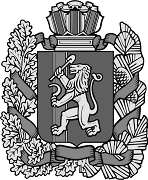    «О внесении изменений и дополнений в Решение № 21 от 25.12.2020 года «О сельском  бюджете на 2021 год и плановый период 2022-2023 годов»  1. Внести изменения в п.1.1 пп:1.1.1,1.1.2,1.1.3и читать их в новой редакции:1.1.1 Утвердить  общий объем доходов сельского бюджета в сумме  6007360,00  рублей;1.1.2 Утвердить общий объем расходов сельского бюджета в сумме 6072266,98 рублей;1.1.3 Дефицит сельского бюджета в сумме 64906,98 рублей.2. Внести изменения в приложения 1,4,5,6,7 и читать их в новой редакции к настоящему решению.3.  Настоящее решение подлежит официальному опубликованию в местном издании «Усть-Ярульский вестник» и вступает в силу с момента опубликования.Глава сельсовета                                                           М.Д. Дезиндорф                          О  внесении изменений в постановление № 43-пг от 26.11.2013г. «Об утверждении муниципальной программы  Усть-Ярульского сельсовета Ирбейского района Красноярского края «Содействие развитию муниципального образования Усть-Ярульский сельсовет».В соответствии со статьей 179 Бюджетного кодекса Российской Федерации, статьей 103 Устава Красноярского края, постановлением администрации Усть-Ярульского сельсовета от  09.08.2013 № 27-пг «Об утверждении Порядка принятия решений о разработке муниципальных программ Усть-Ярульского сельсовета, их формирования и реализации» ПОСТАНОВЛЯЮ:1.Утвердить муниципальную программу «Содействие развитию муниципального образования Усть-Ярульский сельсовет» согласно   измененному приложению.2. Контроль за выполнением постановления оставляю за собой.3. Опубликовать постановление в периодическом печатном издании «Ярульский вестник»  и на «Официальном интернет-портале» (www.zakon.krskstate.ru).4. Постановление вступает в силу с 16 марта 2021 года.Глава сельсовета                                                                           М.Д. ДезиндорфПриложение к      Постановлению                                                                                         Усть-Ярульского сельсоветаот 15.03.2021г.    № 05-пг  Муниципальная программа Усть-Ярульского сельсовета «Содействие развитию муниципального образования Усть-Ярульский сельсовет» Паспорт муниципальной программыХарактеристика текущего состояния соответствующей сферы 
с указанием основных показателей социально-экономического развития Усть-Ярульского сельсовета и анализ социальных, финансово-экономических и прочих рисков реализации ПрограммыМестное самоуправление представляет собой один из важнейших институтов гражданского общества. В соответствии со статьей 
130 Конституции Российской Федерации местное самоуправление обеспечивает самостоятельное решение населением вопросов местного значения, владение, пользование и распоряжение муниципальной собственностью. Федеральным законом от 06.10.2003 № 131-ФЗ «Об общих принципах организации местного самоуправления в Российской Федерации» закреплены вопросы местного значения, реализация которых относится к компетенции органов местного самоуправления муниципальных районов, городских округов, городских и сельских поселений. Большая часть вопросов местного значения направлена на обеспечение населения необходимыми социальными услугами и формирование комфортной среды обитания человека.Для реализации возложенных полномочий органами местного самоуправления по вопросам местного значения муниципальных образований Бюджетным кодексом Российской Федерации определен перечень налоговых 
и неналоговых доходов, зачисляемых в бюджеты муниципальных образований, а также предусмотрен механизм оказания финансовой помощи из бюджета муниципального района в целях выравнивания уровня бюджетной обеспеченности муниципальных образований.В настоящее время администрация Усть-Ярульского сельсовета при реализации полномочий по решению вопросов местного значения столкнулась с рядом проблем, среди которых наиболее актуальными являются:1) высокий уровень изношенности муниципального имущества;2) ненадлежащее состояние объектов благоустройства, уличного освещения;3) высокая доля муниципальных дорог и сооружений на них, находящихся в аварийном состоянии;4) несоответствие муниципальных учреждений современным санитарно-эпидемиологическим и противопожарным требованиям.В условиях ограниченности финансовых ресурсов администрация Усть-Ярульского сельсовета вынуждена заниматься решением текущих задач, откладывая на перспективу улучшение материально-технического состояния муниципального имущества, проведение работ по благоустройству, строительство и ремонт дорог местного значения.   В настоящее время перед администрацией Усть-Ярульского сельсовета стоит задача обеспечения устойчивого развития и совершенствования местного самоуправления, направленного на эффективное решение вопросов местного значения, оказание помощи населению в осуществлении собственных инициатив по вопросам местного значения. Развитие муниципального образования может быть эффективным только в том случае, если имеется заинтересованность населения в общественно-значимых вопросах, их решении.Программа призвана обеспечить комфортные условия  жизнедеятельности в поселениях Усть-Ярульского сельсовета и эффективную реализацию органами местного самоуправления полномочий, закрепленных за муниципальным образованием.Невыполнение целевых показателей и показателей результативности Программы в полном объеме может быть обусловлено следующими рисками:Преодоление финансовых рисков возможно при условии достаточного 
и своевременного финансирования мероприятий из сельского бюджета, а так же путем перераспределения финансовых ресурсов сельского бюджета.В целях управления указанными рисками в процессе реализации Программы предусматривается:осуществление контроля исполнения мероприятий подпрограмм Программы;контроль достижения конечных результатов и эффективного использования финансовых средств Программы.Приоритеты и цели социально-экономического развития 
в соответствующей сфере, описание основных целей и задач Программы, прогноз развития соответствующей сферыЦелью Программы является содействие повышению комфортности условий жизнедеятельности в поселениях Усть-Ярульского сельсовета и эффективной реализации органами местного самоуправления полномочий, закрепленных за муниципальным образованием.Для достижения поставленной цели необходимо решение следующих задач:содействие вовлечению жителей в благоустройство населенных пунктов сельсовета;	содействие повышению уровня транспортно-эксплуатационного состояния автомобильных дорог местного значения сельских поселений;развитие и совершенствование инфраструктуры физической культуры и спорта, проведение и участие в организации официальных физкультурных и спортивных мероприятий;	снижение рисков противопожарных ситуаций, повышение защищенности населения и территорий Усть-Ярульского сельсовета от пожаров;	содействие повышению уровня систем коммунальной инфраструктуры.Оценить достижение цели и задач Программы позволят целевые показатели. Механизм реализации мероприятий Программы Решение задач Программы достигается реализацией подпрограмм и отдельного мероприятия Программы.Организационные, экономические и правовые механизмы, необходимые для эффективной реализации мероприятий подпрограмм; критерии выбора получателей муниципальных услуг представлены в подпрограммах Программы. Отдельное мероприятие Программы направлено на решение задачи содействия занятости населения. Выполнение отдельного мероприятия Программы  осуществляется путем софинансирования  мероприятий по занятости населения, проводимых районным центром занятости населения. Главным распорядителем бюджетных средств на реализацию отдельного мероприятия Программы является администрация Усть-Ярульского сельсовета Ирбейского района.Прогноз конечных результатов Программы, характеризующих целевое состояние (изменение состояния) уровня и качества жизни населения, социальной сферы, экономики, степени реализации других общественно значимых интересов и потребностей в соответствующей сфере на территории Усть-Ярульского сельсоветаПланируется, что ежегодно: Доля граждан, привлеченных к работам по благоустройству, от общего числа граждан, проживающих в муниципальном образовании, составит 30% ежегодно.Количество благополучателей услуг в поселении, в которых созданы безопасные и комфортные условия функционирования, составит 152 человека ежегодно.уровень удовлетворенности получателей качеством предоставления муниципальных услуг прогнозируется в размере 55% из числа опрошенных ежегодно;Перечень целевых показателей и показателей результативности Программы с расшифровкой плановых значений по годам ее реализации представлены в приложении № 1 к Программе. Перечень подпрограмм с указанием сроков их реализации 
и ожидаемых результатовДля достижения цели и задач Программы, направленных на содействие развитию муниципального образования Усть-Ярульский  сельсовет в Программу включены 5 подпрограмм: Подпрограмма 1 «Поддержка муниципальных проектов и мероприятий по благоустройству территорий»;Подпрограмма 2 «Содействие развитию и модернизации улично-дорожной сети муниципального образования»; Подпрограмма 3 «Развитие массовой физической культуры и спорта»;Подпрограмма 4 «Обеспечение первичных мер противопожарной безопасности в границах населенных пунктов поселения  Усть-Ярульский сельсовет»;Подпрограмма 5 «Модернизация, реконструкция и капитальный ремонт объектов коммунальной инфраструктуры муниципального образования Усть-Ярульский сельсовет».Кроме того, в рамках Программы планируется отдельное мероприятие по содействию занятости населения.Срок реализации программных мероприятий: 2014-2023 годы.Реализация мероприятий подпрограмм позволит достичь 
следующих результатов:по подпрограмме 1 «Поддержка муниципальных проектов и мероприятий по благоустройству территорий»:создание благоприятных, комфортных условий для проживания и отдыха населения;улучшение санитарно-экологической обстановки, внешнего 
и архитектурного облика населенных пунктов;привлечение населения к общественным работам;Реализация программных мероприятий позволит достичь следующих результатов:Освещённая часть улиц и проездов сохранится  на уровне 35% к общей протяженности улиц;Обеспечить расчистку несанкционированных свалок;по подпрограмме 2 «Содействие развитию и модернизации улично-дорожной сети муниципального образования»:	обеспечить проведение мероприятий, направленных на сохранение 
 существующей сети автомобильных дорог общего пользования местного значения;снизить влияние дорожных условий на безопасность дорожного движения;повысить качество выполняемых дорожных работ.по подпрограмме 3 «Развитие массовой физической культуры и спорта»	- вовлечь в регулярные занятия физической культурой и спортом население Усть-Ярульского сельсовета, улучшить здоровье и качество жизни;- физическая культура и спорт станут составной частью здорового образа жизни населения;- укрепить материальную базу и инфраструктуру для занятий физической культурой и спортом.по подпрограмме 4 «Обеспечение первичных мер противопожарной безопасности в границах населенных пунктов поселения  Усть-Ярульский сельсовет»:пожарную охрану населенных пунктов сельсовета и осуществление тушения пожаров;хранение и поддержание в состоянии постоянной готовности средств противопожарной защиты.5) по подпрограмме 5 «Модернизация, реконструкция и капитальный ремонт объектов коммунальной инфраструктуры муниципального образования Усть-Ярульский сельсовет»-модернизация и обновление коммунальной инфраструктуры,- установка систем по очистке питьевой воды на водонапорные башни,- улучшение экологического состояния окружающей среды,- развитие инженерных коммуникаций.Информация о распределении планируемых расходов 
по отдельным мероприятиям, подпрограммам ПрограммыИнформация о распределении планируемых расходов  на  2021-2023 г.по подпрограммам и мероприятиям подпрограмм, отдельному мероприятию Программы с указанием главного распорядителя средств сельского бюджета представлена в приложении № 2 к Программе.Информация о ресурсном обеспечении и прогнозной оценке расходов 
на реализацию целей Программы Общий объем финансирования Программы на 2014 – 2023 годы составляет 20548,8 тыс. рублей, в том числе по годам:в 2014 году – 768,2 тыс. рублей;в 2015 году – 799,2 тыс. рублей;в 2016 году – 2288,9 тыс. рублей;в 2017 году – 1365,7 тыс. рублей;в 2018 году – 1386,0 тыс. рублей;в 2019 году – 5876,6 тыс. рублей;в 2020 году – 1603,4 тыс. рублей;в 2021 году – 1451,4 тыс. рублей;в 2022 году – 2497,6 тыс. рублейв 2023 году – 2511,8 тыс. рублейУказанный объем финансовых ресурсов на 2021 – 2023 годы определен 
на основе параметров сельского бюджета на 2020 год и плановый период 
2021 – 2022 годов.Глава сельсовета					                     М.Д. ДезиндорфПриложение № 1 к паспорту муниципальной программы Усть-Ярульского сельсовета«Содействие развитию муниципального образования Усть-Ярульский сельсоветЦели, целевые показатели, задачи, показатели результативности Глава сельсовета												М.Д. Дезиндорф   «О внесении изменений и дополнений в Решение № 21 от 25.12.2020 года «О сельском  бюджете на 2021 год и плановый период 2022-2023 годов»1. Внести изменения в приложение 2 «Перечень главных администраторов доходов поселений на 2021 год и плановый период 2022-2023 годов» и читать их в новой редакции к настоящему решению.2.  Настоящее решение подлежит официальному опубликованию в местном издании «Усть-Ярульский вестник» и вступает в силу с момента опубликования.Глава сельсовета                                                           М.Д. Дезиндорф    Об утверждении  отчета об исполнениибюджета за 2020 годУтвердить исполнение бюджета Усть-Ярульского сельсовета за 2020 год по доходам в сумме 5925211,41 рублей и расходам в сумме 5897494,56 рублей. Утвердить профицит сельского бюджета на 01.01.2021г. в размере 64906,98 рублей согласно приложения № 1 к настоящему Решению.Утвердить доходы бюджета Усть-Ярульского сельсовета за 2020 год по группам, подгруппам, статьям  и подстатьям бюджетной классификации доходов бюджетов Российской Федерации согласно приложения № 2 к настоящему Решению. Утвердить расходы бюджета Усть-Ярульского сельсовета за 2020 год:-по функциональной классификации расходов бюджетов РФ согласно приложения № 3 к настоящему Решению;-по ведомственной структуре расходов согласно приложения № 4 к настоящему Решению;            5.     Утвердить иные межбюджетные трансферты на выполнение отдельных полномочий поселений, переданных на районный бюджет, согласно приложения № 5 к настоящему Решению.   Решение вступает в силу со дня подписания главой сельсовета.Решение подлежит  опубликованию  в местном издании «Усть-Ярульский вестник»Глава Усть-Ярульского                                                                    сельсовета                                                                                       М.Д.ДезиндорфПриложение №1 к                                                                                 Решению Усть-Ярульского сельского                                                                                 Совета депутатов № 31 от 23.03.2021 гИсточники внутреннего финансирования профицита сельского бюджета за 2020г.Приложение 5к Решению Усть-Ярульского сельского Совета депутатов от 23.03.2021г. № 31Иные межбюджетные трансферты на выполнение отдельных полномочий поселений, переданных на районный бюджетУсть-Ярульский сельский Совет депутатовУсть-Ярульский сельский Совет депутатовУсть-Ярульский сельский Совет депутатовУсть-Ярульский сельский Совет депутатовУсть-Ярульский сельский Совет депутатовУсть-Ярульский сельский Совет депутатовУсть-Ярульский сельский Совет депутатовУсть-Ярульский сельский Совет депутатовУсть-Ярульский сельский Совет депутатовУсть-Ярульский сельский Совет депутатовИрбейского района Красноярского краяИрбейского района Красноярского краяИрбейского района Красноярского краяИрбейского района Красноярского краяИрбейского района Красноярского краяИрбейского района Красноярского краяИрбейского района Красноярского краяИрбейского района Красноярского краяИрбейского района Красноярского краяИрбейского района Красноярского края                        Р Е Ш Е Н И Е                        Р Е Ш Е Н И Е                        Р Е Ш Е Н И Е                        Р Е Ш Е Н И Е                        Р Е Ш Е Н И Е                        Р Е Ш Е Н И Е                        Р Е Ш Е Н И Е                        Р Е Ш Е Н И Е                        Р Е Ш Е Н И Е                        Р Е Ш Е Н И Е              15.03.2021 г.              15.03.2021 г.              15.03.2021 г.              15.03.2021 г.с. Усть-Ярульс. Усть-Яруль№ 29№ 29Приложение 1Приложение 1к  решению Усть-Ярульского  к  решению Усть-Ярульского  сельского Совета  депутатовсельского Совета  депутатовот 15.03.2021г.            № 29от 15.03.2021г.            № 29Источники внутреннего финансирования дефицита  бюджета поселения в 2021  году и плановом периоде 2022-2023 годах Источники внутреннего финансирования дефицита  бюджета поселения в 2021  году и плановом периоде 2022-2023 годах Источники внутреннего финансирования дефицита  бюджета поселения в 2021  году и плановом периоде 2022-2023 годах Источники внутреннего финансирования дефицита  бюджета поселения в 2021  году и плановом периоде 2022-2023 годах Источники внутреннего финансирования дефицита  бюджета поселения в 2021  году и плановом периоде 2022-2023 годах Источники внутреннего финансирования дефицита  бюджета поселения в 2021  году и плановом периоде 2022-2023 годах (рублей)№ строкиКодНаименование кода группы, подгруппы, статьи, вида источника финансирования дефицита бюджета, кода классификации операций сектора государственного управления, относящихся к источникам финансирования дефицитов бюджетов Российской Федерации 2021 год2022 год2023 год123451840 01 05 00 00 00 0000 000Изменение остатков средств на счетах по учету средств бюджета64906,9810000100002000 01 05 00 00 00 0000 500Увеличение остатков средств бюджетов-6007360-6615285-66502443000 01 05 02 00 00 0000 500Увеличение прочих остатков средств бюджетов-6007360-6615285-66502444000 01 05 02 01 00 0000 510Увеличение прочих остатков денежных средств бюджетов-6007360-6615285-66502445840 01 05 02 01 10 0000 510Увеличение прочих остатков денежных средств бюджетов поселений-6007360-6615285-66502446000 01 05 00 00 00 0000 600Уменьшение остатков средств бюджетов6072266,98662528566602447000 01 05 02 00 00 0000 600Уменьшение прочих остатков средств бюджетов6072266,98662528566602448000 01 05 02 01 00 0000 610Уменьшение прочих остатков денежных средств бюджетов6072266,98662528566602449840 01 05 02 01 10 0000 610Уменьшение прочих остатков денежных средств бюджетов муниципальных районов 6072266,9866252856660244ВсегоВсегоВсегоПриложение 4к  решению Усть-Ярульского к  решению Усть-Ярульского к  решению Усть-Ярульского сельского Совета депутатов  сельского Совета депутатов  сельского Совета депутатов  от 15.03.2021г.                    № 29от 15.03.2021г.                    № 29от 15.03.2021г.                    № 29Доходы  бюджета сельского поселения Усть-Ярульского сельсовета на 2021 год и плановый период 2022-2023 годов             Доходы  бюджета сельского поселения Усть-Ярульского сельсовета на 2021 год и плановый период 2022-2023 годов             Доходы  бюджета сельского поселения Усть-Ярульского сельсовета на 2021 год и плановый период 2022-2023 годов             Доходы  бюджета сельского поселения Усть-Ярульского сельсовета на 2021 год и плановый период 2022-2023 годов             Доходы  бюджета сельского поселения Усть-Ярульского сельсовета на 2021 год и плановый период 2022-2023 годов             Доходы  бюджета сельского поселения Усть-Ярульского сельсовета на 2021 год и плановый период 2022-2023 годов             Доходы  бюджета сельского поселения Усть-Ярульского сельсовета на 2021 год и плановый период 2022-2023 годов             Доходы  бюджета сельского поселения Усть-Ярульского сельсовета на 2021 год и плановый период 2022-2023 годов             Доходы  бюджета сельского поселения Усть-Ярульского сельсовета на 2021 год и плановый период 2022-2023 годов             Доходы  бюджета сельского поселения Усть-Ярульского сельсовета на 2021 год и плановый период 2022-2023 годов             Доходы  бюджета сельского поселения Усть-Ярульского сельсовета на 2021 год и плановый период 2022-2023 годов             Доходы  бюджета сельского поселения Усть-Ярульского сельсовета на 2021 год и плановый период 2022-2023 годов             Доходы  бюджета сельского поселения Усть-Ярульского сельсовета на 2021 год и плановый период 2022-2023 годов             № строкиКод бюджетной классификацииКод бюджетной классификацииКод бюджетной классификацииКод бюджетной классификацииКод бюджетной классификацииКод бюджетной классификацииКод бюджетной классификацииКод бюджетной классификацииНаименование групп, подгрупп, статей, подстатей, 
элементов, подвидов доходов, 
кодов классификации операций сектора государственного управления, 
относящихся к доходам бюджетовДоходы 
сельского 
бюджета
2021 годаДоходы 
сельского
бюджета 
2022 годаДоходы 
сельского 
бюджета 
2023 года№ строкикод главного администраторакод группыкод подгруппыкод статьикод подстатьикод элементакод подвида доходовкод классификации операций сектора государственного управления, относящихся к доходам бюджетовНаименование групп, подгрупп, статей, подстатей, 
элементов, подвидов доходов, 
кодов классификации операций сектора государственного управления, 
относящихся к доходам бюджетовДоходы 
сельского 
бюджета
2021 годаДоходы 
сельского
бюджета 
2022 годаДоходы 
сельского 
бюджета 
2023 года123456789101112100010000000000000000НАЛОГОВЫЕ И НЕНАЛОГОВЫЕ ДОХОДЫ760276,00738341,00758547,00218210100000000000000НАЛОГИ НА ПРИБЫЛЬ, ДОХОДЫ85910,0085910,0085910,00318210102000010000110Налог на доходы физических лиц85910,0085910,0085910,00418210102010010000110Налог на доходы физических лиц с доходов,источником которых является налоговый агент, за исключением доходов, в отношении которых исчисление и уплата налога осуществляется в соответствии со статьями 227, 227/1  и 228 Налогового кодекса РФ85850,00085850,00085850,000518210102020010000110Налог на доходы физических лиц с доходов,полученных от осуществления деятельности физическими лицами,зарегистрированными в качестве индивидуальных предпринимателей, нотариусов,занимающихся частной практикой,адвокатов,учредивших адвокатские кабинеты и других лиц,занимающихся часной практикой в соответствии со статьей 227 Налогового кодекса Российской Федерации40,00040,00040,000618210102030010000110Налог на доходы физических лиц с доходов,полученных физическими лицами в соответствии со статьей 228 Налогового кодекса Российской Федерации20,00020,00020,000710010300000000000000НАЛОГИ НА ТОВАРЫ (РАБОТЫ, УСЛУГИ), РЕАЛИЗУЕМЫЕ НА ТЕРРИТОРИИ РОССИЙСКОЙ ФЕДЕРАЦИИ117678,00121651,00126465,00810010302000010000110Акцизы по подакцизным товарам (продукции), производимым на территории Российской Федерации117678,00121651,00126465,00910010302231010000110Доходы от уплаты акцизов на дизельное топливо, подлежащие распределению между бюджетами субъектов Российской Федерации и местными бюджетами с учетом установленных дифференцированных нормативов отчислений в местные бюджеты ( по нормативам, установленным Федеральным законом о федеральном бюджете в целях формирования дорожных фондов субъектов Российской Федерации)54033,0055925,0058551,001010010302241010000110Доходы от уплаты акцизов на моторные масла для дизельных и (или) карбюраторных (инжекторных) двигателей, подлежащие распределению между бюджетами субъектов Российской Федерации и местными бюджетами с учетом установленных дифференцированных нормативов отчислений в местные бюджеты ( по нормативам, установленным Федеральным законом о федеральном бюджете в целях формирования дорожных фондов субъектов Российской Федерации)308,00316,00327,001110010302251010000110Доходы от уплаты акцизов на автомобильный бензин, подлежащие распределению между бюджетами субъектов Российской Федерации и местными бюджетами с учетом установленных дифференцированных нормативов отчислений в местные бюджеты ( по нормативам, установленным Федеральным законом о федеральном бюджете в целях формирования дорожных фондов субъектов Российской Федерации)71078,0073377,0076576,001210010302261010000110Доходы от уплаты акцизов на прямогонный бензин, подлежащие распределению между бюджетами субъектов Российской Федерации и местными бюджетами с учетом установленных дифференцированных нормативов отчислений в местные бюджеты ( по нормативам, установленным Федеральным законом о федеральном бюджете в целях формирования дорожных фондов субъектов Российской Федерации)-7741,00-7967,00-8989,001318210500000000000000НАЛОГИ НА СОВОКУПНЫЙ ДОХОД13500,0013500,0013500,001418210503000000000110Единый сельскохозяйственный налог13500,0013500,0013500,001518210503010010000110Единый сельскохозяйственный налог13500,0013500,0013500,001618210600000000000000НАЛОГИ НА ИМУЩЕСТВО462988,00437080,00452472,0017182106  01000000000110Налог на имущество физических лиц75981,0072080,0077472,0018182106  01030100000110Налог на имущество физических лиц, взимаемый по ставкам, применяемым к объектам налогообложения, расположенным в границах сельских поселений75981,0072080,0077472,001918210606000000000110Земельный налог387007,00365000,00375000,002018210606030000000110Земельный налог с организаций205000,00190000,00195000,002118210606033100000110Земельный налог с организаций, обладающих земельным участком, расположенным в границах сельских поселений205000,00190000,00195000,002218210606040000000110Земельный налог с физических лиц182007,00175000,00180000,002318210606043100000110Земельный налог с физических лиц, обладающих земельным участком, расположенным в границах сельских поселений182007,00175000,00180000,002484010800000000000000ГОСУДАРСТВЕННАЯ ПОШЛИНА4000,004000,004000,002584010804000000000000Сумма платежа государственной пошлины за совершение нотариальных действий (за исключением действий, совершаемых консульскими учреждениями Российской Федерации)4000,004000,004000,002684010804020011000110Сумма платежа государственной пошлины за совершение нотариальных действий должностными лицами органов местного самоуправления, уполномоченными в соответствии с законодательными актами Российской Федерации на совершение нотариальных действий4000,004000,004000,002784011100000000000000ДОХОДЫ ОТ ИСПОЛЬЗОВАНИЯ ИМУЩЕСТВА, НАХОДЯЩЕГОСЯ В ГОСУДАРСТВЕННОЙ И МУНИЦИПАЛЬНОЙ СОБСТВЕННОСТИ54000,0054000,0054000,00288401110500000000120Доходы от сдачи в аренду имущества, находящегося в оперативном управлении органов  управления сельских поселений и созданных ими учреждений ( за исключением имущества муниципальных бюджетных и автономных учреждений)48600,0054000,0054000,002984011105035100000120Доходы от сдачи в аренду имущества, находящегося в оперативном управлении органов  управления сельских поселений и созданных ими учреждений ( за исключением имущества муниципальных бюджетных и автономных учреждений)48600,0054000,0054000,00308401110900000000120Прочие доходы от использования имущества и прав, находящихся в государственной и муниципальной собственности (за исключением имущества бюджетных и автономных учреждений, а также имущества государственных и муниципальных унитарных предприятий, в том числе казенных)5400,000,000,003184011109045100000120Прочие поступления от использования имущества, находящегося в собственности поселений (за исключением имущества муниципальных бюджетных и автономных учреждений, а также имущества муниципальных унитарных предприятий, в том числе казенных)5400,000,000,003284011700000000000000ПРОЧИЕ НЕНАЛОГОВЫЕ ДОХОДЫ22200,0022200,0022200,003384011714000000000150Средства самообложения граждан22200,0022200,0022200,003484011714030100000150Средства самообложения граждан, зачисляемые в бюджеты сельских поселений22200,0022200,0022200,003584020000000000000000БЕЗВОЗМЕЗДНЫЕ ПОСТУПЛЕНИЯ 5247084,005876944,005891697,003684020210000000000150Дотации бюджетам бюджетной системы Российской Федерации2034732,001681344,001681344,003784020216001100001150Дотация бюджетам сельских поселений на выравнивание бюджетной обеспеченности  из бюджетов муниципальных районов за счет средств районного бюджета131300,00158600,00158600,003884020216001100002150Дотация бюджетам сельских поселений на выравнивание бюджетной обеспеченности  из бюджетов муниципальных районов за счет средств краевого бюджета1903432,001522744,001522744,003984020220000000000150Субсидии бюджетам бюджетной системы Российской Федерации461362,001520191,001529557,004084020229999101060150Прочие субсидии бюджетам муниципальных образований на реализацию мероприятий, направленных на повышение безопасности дорожного движения, за счет средств дорожного фонда Красноярского края150000,000,000,004184020229999107412150Прочие субсидии бюджетам муниципальных образований края на обеспечение первичных мер пожарной безопасности в рамках подпрограммы "Предупреждение, спасение, помощь населению края в чрезвычайных ситуациях" государственной программы Красноярского края "Защита от чрезвычайных ситуаций природного и техногенного характера и обеспечение безопасности населения"90600,0090600,0090600,004284020229999107508150Прочие субсидии бюджетам муниципальных образований на содержание автомобильных дорог общего пользования местного значения за счет средств дорожного фонда Красноярского края в рамках подпрограммы "Дороги Красноярья" государственной программы Красноярского края "Развитие транспортной системы"220762,00229591,00238957,004384020229999107509150Прочие субсидии бюджетам муниципальных образований на капитальный ремонт и  ремонт автомобильных дорог общего пользования местного значения0,001200000,001200000,004484020230000000000150Субвенции бюджетам  субъектов Российской Федерации  и муниципальных образований104790,00106209,00111596,004584020235118100000150Субвенции бюджетам сельских поселений на осуществление государственных полномочий по первичному воинскому учету на территориях, где отсутствуют военные комиссариаты98921,00100340,00105727,004684020230024107514150Субвенции бюджетам сельских поселений на выполнение передаваемых полномочий субъектов Российской Федерации обеспечение деятельности административных комиссий5869,005869,005869,004784020240000000000150Иные межбюджетные трансферты2646200,002569200,002569200,004884020249999100001150Прочие межбюджетные трансферты сельским поселениям на сбалансированность бюджетов2646200,002569200,002569200,006 007 360,006 615 285,006 650 244,00Приложение 5к  решению Усть-Ярульскогок  решению Усть-Ярульскогосельского Совета депутатовсельского Совета депутатовот 15.03.2021г.             № 29от 15.03.2021г.             № 29Распределение расходов бюджета сельского поселения Усть-Ярульского сельсовета по разделам и подразделам бюджетной классификации расходов бюджетов Российской Федерации на 2021 год и плановый период 2022-2023 годов Распределение расходов бюджета сельского поселения Усть-Ярульского сельсовета по разделам и подразделам бюджетной классификации расходов бюджетов Российской Федерации на 2021 год и плановый период 2022-2023 годов Распределение расходов бюджета сельского поселения Усть-Ярульского сельсовета по разделам и подразделам бюджетной классификации расходов бюджетов Российской Федерации на 2021 год и плановый период 2022-2023 годов Распределение расходов бюджета сельского поселения Усть-Ярульского сельсовета по разделам и подразделам бюджетной классификации расходов бюджетов Российской Федерации на 2021 год и плановый период 2022-2023 годов Распределение расходов бюджета сельского поселения Усть-Ярульского сельсовета по разделам и подразделам бюджетной классификации расходов бюджетов Российской Федерации на 2021 год и плановый период 2022-2023 годов Распределение расходов бюджета сельского поселения Усть-Ярульского сельсовета по разделам и подразделам бюджетной классификации расходов бюджетов Российской Федерации на 2021 год и плановый период 2022-2023 годов (руб.)№ строкиНаименование показателя бюджетной классификацииРаздел-подразделСумма на  2021 годСумма на 2022 годСумма на 2023 год1123451Общегосударственные вопросы01004 339 582,983 864 342,003 715 234,002Функционирование высшего должностного лица субъекта Российской Федерации и муниципального образования0102940 039,83940 039,83940 039,833Функционирование Правительства Российской Федерации, высших исполнительных органов государственной власти субъектов Российской Федерации, местных администраций01043 327 031,152 875 956,172 726 848,174Обеспечение деятельности финансовых, налоговых и таможенных органов  и органов финансового (финансово-бюджетного) надзора010664 643,0040 477,0040 477,005Обеспечение проведения выборов и референдумов01070,000,000,006Резервные фонды01112 000,002 000,002 000,007Другие общегосударственные вопросы01135 869,005 869,005 869,008Национальная оборона020098 921,00100 340,00105 727,009Мобилизационная  и вневойсковая подготовка020398 921,00100 340,00105 727,0010Национальная безопасность и правоохранительная деятельность0300429 923,00413 361,00413 361,0011Защита населения и территории от чрезвычайных ситуаций природного и техногенного характера, пожарная безопасность0310429 923,00413 361,00413 361,0012Национальная экономика0400488 440,001 551 242,001 565 422,0013Дорожное хозяйство (дорожные фонды)0409488 440,001 551 242,001 565 422,0014Жилищно-коммунальное хозяйство0500523 000,00523 000,00523 000,0015Благоустройство0503523 000,00523 000,00523 000,0016Социальная политика1000182 400,000,000,0017Пенсионное обеспечение1001182 400,000,000,0018Физическая культура и спорт110010 000,0010 000,0010 000,0019Другие вопросы в области физической культуры и спорта 110510 000,0010 000,0010 000,0020ИТОГО :ИТОГО :6 072 266,986 462 285,006 332 744,0021Условно-утверждённые расходы0,00163 000,00327 500,00226 072 266,986 625 285,006 660 244,00Приложение 6к решению Усть-Ярульскогок решению Усть-Ярульскогосельского Совета депутатовсельского Совета депутатовот 15.03.2021г.№ 29Ведомственная структура бюджета сельского поселения  Усть-Ярульского сельсовета Ведомственная структура бюджета сельского поселения  Усть-Ярульского сельсовета Ведомственная структура бюджета сельского поселения  Усть-Ярульского сельсовета Ведомственная структура бюджета сельского поселения  Усть-Ярульского сельсовета Ведомственная структура бюджета сельского поселения  Усть-Ярульского сельсовета Ведомственная структура бюджета сельского поселения  Усть-Ярульского сельсовета Ведомственная структура бюджета сельского поселения  Усть-Ярульского сельсовета Ведомственная структура бюджета сельского поселения  Усть-Ярульского сельсовета Ведомственная структура бюджета сельского поселения  Усть-Ярульского сельсовета на 2021 год и плановый период 2022-2023 годовна 2021 год и плановый период 2022-2023 годовна 2021 год и плановый период 2022-2023 годовна 2021 год и плановый период 2022-2023 годовна 2021 год и плановый период 2022-2023 годовна 2021 год и плановый период 2022-2023 годовна 2021 год и плановый период 2022-2023 годовна 2021 год и плановый период 2022-2023 годовна 2021 год и плановый период 2022-2023 годов( руб.)№ строкиНаименование главных распорядителей и наименование показателей бюджетной классификацииКод ведомстваРаздел, подразделЦелевая статьяВид расходовСумма на          2021 годСумма на          2022годСумма на          2023 год1234567891Администрация Усть-Ярульского сельсовета Ирбейского района Красноярского края8402ОБЩЕГОСУДАРСТВЕННЫЕ ВОПРОСЫ84001004 339 582,983 864 342,003 715 234,003Функционирование высшего должностного лица субъекта Российской Федерации и муниципального образования8400102940 039,83940 039,83940 039,834Непрограммные расходы отдельных органов исполнительной власти84001022200000000940 039,83940 039,83940 039,835Руководство и управление в сфере установленных функций органов местного самоуправления в рамках непрограммных расходов главы муниципального образования и местных администраций84001022200004600940 039,83940 039,83940 039,836Расходы на выплаты персоналу в целях обеспечения выполнения функций государственными (муниципальными) органами, казенными учреждениями, органами управления государственными внебюджетными фондами 84001022200004600100940 039,83940 039,83940 039,837Расходы на выплаты персоналу государственных (муниципальных) органов84001022200004600120940 039,83940 039,83940 039,838Функционирование Правительства Российской Федерации, высших исполнительных органов государственной власти субъектов Российской Федерации, местных администраций84001043 327 031,152 875 956,172 726 848,179Непрограммные расходы отдельных органов исполнительной власти840010422000000003 327 031,152 875 956,172 726 848,1710Руководство и управление в сфере установленных функций органов местного самоуправления в рамках непрограммных расходов главы муниципального образования и местных администраций840010422000046003 327 031,152 875 956,172 726 848,1711Расходы на выплаты персоналу в целях обеспечения выполнения функций государственными (муниципальными) органами, казенными учреждениями, органами управления государственными внебюджетными фондами 840010422000046001002 604 343,182 595 371,182 595 371,1812Расходы на выплаты персоналу государственных (муниципальных) органов840010422000046001202 604 343,182 595 371,182 595 371,1813Закупка товаров, работ и услуг для обеспечения государственных (муниципальных) нужд84001042200004600200722 687,97280 584,99131 476,9914Иные закупки товаров, работ и услуг для обеспечения государственных (муниципальных) нужд84001042200004600240722 687,97280 584,99131 476,9915Обеспечение деятельности финансовых, налоговых и таможенных органов и органов финансового (финансово-бюджетного) надзора840010664 643,0040 477,0040 477,0016Непрограммные расходы отдельных органов исполнительной власти8400106220000000064 643,0040 477,0040 477,0017Руководство и управление в сфере установленных функций органов местного самоуправления в рамках непрограммных расходов главы муниципального образования и местных администраций8400106220000460064 643,0040 477,0040 477,0018Межбюджетные трансферты8400106220000460050064 643,0040 477,0040 477,0019Иные  межбюджетные трансферты8400106220000460054064 643,0040 477,0040 477,0020Резервные фонды84001112 000,002 000,002 000,0021Непрограммные расходы отдельных органов исполнительной власти840011122000000002 000,002 000,002 000,0022Резервные фонды местных администраций в рамках непрограммных расходов главы муниципального образования и местных администраций840011122000070502 000,002 000,002 000,0023Иные бюджетные ассигнования840011122000070508002 000,002 000,002 000,0024Резервные средства840011122000070508702 000,002 000,002 000,0025Другие общегосударственные вопросы84001135 869,005 869,005 869,0026Непрограммные расходы отдельных органов исполнительной власти8400113220000000027Осуществление полномочий по созданию и обеспечению деятельности административных комиссий в рамках непрограммных расходов главы муниципального образования и местных администраций840011322000751405 869,005 869,005 869,0028Закупка товаров, работ и услуг для обеспечения государственных (муниципальных) нужд840011322000751402005 869,005 869,005 869,0029Иные закупки товаров, работ и услуг для обеспечения государственных (муниципальных) нужд840011322000751402405 869,005 869,005 869,0030НАЦИОНАЛЬНАЯ ОБОРОНА840020098 921,00100 340,00105 727,0031Мобилизационная и вневойсковая подготовка840020398 921,00100 340,00105 727,0032Непрограммные расходы отдельных органов исполнительной власти8400203220000000098 921,00100 340,00105 727,0033Осуществление первичного воинского учета на территориях, где отсутствуют военные комиссариаты  в рамках непрограммных расходов отдельных органов исполнительной власти8400203220005118098 921,00100 340,00105 727,0034Расходы на выплаты персоналу в целях обеспечения выполнения функций государственными (муниципальными) органами, казенными учреждениями, органами управления государственными внебюджетными фондами 8400203220005118010088 320,0082 547,2488 320,0035Расходы на выплаты персоналу государственных (муниципальных) органов8400203220005118012088 320,0082 547,2488 320,0036Закупка товаров, работ и услуг для обеспечения государственных (муниципальных) нужд8400203220005118020010 601,0017 792,7617 407,0037Иные закупки товаров, работ и услуг для обеспечения государственных (муниципальных) нужд8400203220005118024010 601,0017 792,7617 407,0038НАЦИОНАЛЬНАЯ БЕЗОПАСНОСТЬ И ПРАВООХРАНИТЕЛЬНАЯ ДЕЯТЕЛЬНОСТЬ8400300429 923,00413 361,00413 361,0039Защита населения и территории от чрезвычайных ситуаций природного и техногенного характера, пожарная безопасность8400310429 923,00413 361,00413 361,0040Муниципальная программа"Содействие развитию муниципального образования Усть-Ярульский сельсовет" 84003100100000000429 923,00413 361,00413 361,0041Муниципальная подпрограмма " Обеспечение первичных мер противопожарной безопасности в границах населенных пунктов поселения  Усть-Ярульский сельсовет"84003100140000000429 923,00413 361,00413 361,0042Обеспечение первичных мер противопожарной безопасности 84003100140028100334 555,00318 231,00318 231,0043Расходы на выплаты персоналу в целях обеспечения выполнения функций государственными (муниципальными) органами, казенными учреждениями, органами управления государственными внебюджетными фондами 84003100140028100100319 793,00303 231,00303 231,0044Расходы на выплаты персоналу казенных учреждений84003100140028100110319 793,00303 231,00303 231,0045Закупка товаров, работ и услуг для обеспечения государственных (муниципальных) нужд8400310014002810020014 762,0015 000,0015 000,0046Иные закупки товаров, работ и услуг для обеспечения государственных (муниципальных) нужд8400310014002810024014 762,0015 000,0015 000,0047Прочие субсидии бюджетам муниципальных образований края на обеспечение первичных мер пожарной безопасности в рамках подпрограммы "Предупреждение, спасение, помощь населению края в чрезвычайных ситуациях" государственной программы Красноярского края "Защита от чрезвычайных ситуаций природного и техногенного характера и обеспечение безопасности населения"840031001400S412095 368,0095 130,0095 130,0048Закупка товаров, работ и услуг для обеспечения государственных (муниципальных) нужд840031001400S412020090 600,0090 600,0090 600,0049Иные закупки товаров, работ и услуг для обеспечения государственных (муниципальных) нужд840031001400S412024090 600,0090 600,0090 600,0050Софинансирование к субсидии бюджетам муниципальных образований края на обеспечение первичных мер пожарной безопасности в рамках подпрограммы "Предупреждение, спасение, помощь населению края в чрезвычайных ситуациях" государственной программы Красноярского края "Защита от чрезвычайных ситуаций природного и техногенного характера и обеспечение безопасности населения"840031001400S41204 768,004 530,004 530,0051Закупка товаров, работ и услуг для обеспечения государственных (муниципальных) нужд840031001400S41202004 768,004 530,004 530,0052Иные закупки товаров, работ и услуг для обеспечения государственных (муниципальных) нужд840031001400S41202404 768,004 530,004 530,0053НАЦИОНАЛЬНАЯ ЭКОНОМИКА8400400488 440,001 551 242,001 565 422,0054Дорожное хозяйство (дорожные фонды)8400409488 440,001 551 242,001 565 422,0055Муниципальная программа"Содействие развитию муниципального образования Усть-Ярульский сельсовет  " 84004090100000000488 440,001 551 242,001 565 422,0056Муниципальная подпрограмма "Содействие развитию и модернизации улично-дорожной сети муниципального образования"84004090120000000488 440,001 551 242,001 565 422,0057Мероприятия по содержанию   улично-дорожной сети84004090120060020115 941,02121 651,00126 465,0058Закупка товаров, работ и услуг для обеспечения государственных (муниципальных) нужд84004090120060020200115 941,02121 651,00126 465,0059Иные закупки товаров, работ и услуг для обеспечения государственных (муниципальных) нужд84004090120060020240115 941,02121 651,00126 465,0060Прочие субсидии бюджетам муниципальных образований на содержание автомобильных дорог общего пользования местного значения за счет средств дорожного фонда Красноярского края в рамках подпрограммы "Дороги Красноярья" государственной программы Красноярского края "Развитие транспортной системы"840040901200S5080220 982,98229 591,00238 957,0061Закупка товаров, работ и услуг для обеспечения государственных (муниципальных) нужд840040901200S5080200220 982,98229 591,00238 957,0062Иные закупки товаров, работ и услуг для обеспечения государственных (муниципальных) нужд840040901200S5080240220 982,98229 591,00238 957,0063Прочие субсидии бюджетам муниципальных образований на капитальный ремонт и  ремонт автомобильных дорог общего пользования местного значения840040901200S50900,001 200 000,001 200 000,0064Закупка товаров, работ и услуг для обеспечения государственных (муниципальных) нужд840040901200S50902000,001 200 000,001 200 000,0065Иные закупки товаров, работ и услуг для обеспечения государственных (муниципальных) нужд840040901200S50902400,001 200 000,001 200 000,0066Прочие субсидии бюджетам муниципальных образований на реализацию мероприятий, направленных на повышение безопасности дорожного движения, за счет средств дорожного фонда Красноярского края8400409012R310601151 516,000,000,0067Закупка товаров, работ и услуг для обеспечения государственных (муниципальных) нужд8400409012R310601200151 516,000,000,0068Иные закупки товаров, работ и услуг для обеспечения государственных (муниципальных) нужд8400409012R310601240151 516,000,000,0069ЖИЛИЩНО-КОММУНАЛЬНОЕ ХОЗЯЙСТВО8400500523 000,00523 000,00523 000,0070Благоустройство8400503523 000,00523 000,00523 000,0071Муниципальная программа"Содействие развитию муниципального образования Усть-Ярульский сельсовет " 84005030100000000523 000,00523 000,00523 000,0072Муниципальная подпрограмма "Поддержка муниципальных проектов и мероприятий по благоустройству территорий"84005030110000000523 000,00523 000,00523 000,0073Мероприятия по благоустройству городских и сельских поселений84005030110060000523 000,00523 000,00523 000,0074мероприятия по уличному освещению84005030110060010520 000,00520 000,00520 000,0075Закупка товаров, работ и услуг для обеспечения государственных (муниципальных) нужд84005030110060010200520 000,00520 000,00520 000,0076Иные закупки товаров, работ и услуг для обеспечения государственных (муниципальных) нужд84005030110060010240520 000,00520 000,00520 000,0077Мероприятия по организации и содержанию мест захоронения840050301100600403 000,003 000,003 000,0078Закупка товаров, работ и услуг для обеспечения государственных (муниципальных) нужд840050301100600402003 000,003 000,003 000,0079Иные закупки товаров, работ и услуг для обеспечения государственных (муниципальных) нужд840050301100600402403 000,003 000,003 000,0080СОЦИАЛЬНАЯ ПОЛИТИКА8401000182 400,000,000,0081Пенсионное обеспечение8401001182 400,000,000,0082Непрограммные расходы отдельных органов исполнительной власти84010012200000000182 400,000,000,0083расходы на выплату муниципальной пенсии за выслугу лет в рамках непрограммных расходов отдельных органов исполнительной власти84010012200010010182 400,000,000,0084Межбюджетные трансферты84010012200010010500182 400,000,000,0085Иные  межбюджетные трансферты84010012200010010540182 400,000,000,0086ФИЗИЧЕСКАЯ КУЛЬТУРА И СПОРТ840110010 000,0010 000,0010 000,0087Другие вопросы в области физической культуры и спорта840110510 000,0010 000,0010 000,0088Муниципальная программа "Содействие развитию муниципального образования  Усть-Ярульский сельсовет " 8401105010000000010 000,0010 000,0010 000,0089Муниципальная подпрограмма "Развитие массовой физической культуры и спорта" 8401105013000000010 000,0010 000,0010 000,0090Мероприятия в области спорта и физической культуры8401105013001297010 000,0010 000,0010 000,0091Закупка товаров, работ и услуг для обеспечения государственных (муниципальных) нужд8401105013001297020010 000,0010 000,0010 000,0092Иные закупки товаров, работ и услуг для обеспечения государственных (муниципальных) нужд8401105013001297024010 000,0010 000,0010 000,0093Условно утвержденные0,00163 000,00327 500,0094Всего6 072 266,986 625 285,006 660 244,00Приложение 7Приложение 7к  решению Усть-Ярульскогок  решению Усть-Ярульскогосельского Совета депутатовсельского Совета депутатовот 15.03.2021г.№ 29Распределение бюджетных ассигнований по целевым статьям (муниципальным программам  бюджета сельского поселения Усть-Ярульского сельсовета и непрограммным направлениям деятельности), группам и подгруппам видов расходов, разделам, подразделам классификации расходов районного бюджета на 2019 год и плановый период 2020-2021 годов Распределение бюджетных ассигнований по целевым статьям (муниципальным программам  бюджета сельского поселения Усть-Ярульского сельсовета и непрограммным направлениям деятельности), группам и подгруппам видов расходов, разделам, подразделам классификации расходов районного бюджета на 2019 год и плановый период 2020-2021 годов Распределение бюджетных ассигнований по целевым статьям (муниципальным программам  бюджета сельского поселения Усть-Ярульского сельсовета и непрограммным направлениям деятельности), группам и подгруппам видов расходов, разделам, подразделам классификации расходов районного бюджета на 2019 год и плановый период 2020-2021 годов Распределение бюджетных ассигнований по целевым статьям (муниципальным программам  бюджета сельского поселения Усть-Ярульского сельсовета и непрограммным направлениям деятельности), группам и подгруппам видов расходов, разделам, подразделам классификации расходов районного бюджета на 2019 год и плановый период 2020-2021 годов Распределение бюджетных ассигнований по целевым статьям (муниципальным программам  бюджета сельского поселения Усть-Ярульского сельсовета и непрограммным направлениям деятельности), группам и подгруппам видов расходов, разделам, подразделам классификации расходов районного бюджета на 2019 год и плановый период 2020-2021 годов Распределение бюджетных ассигнований по целевым статьям (муниципальным программам  бюджета сельского поселения Усть-Ярульского сельсовета и непрограммным направлениям деятельности), группам и подгруппам видов расходов, разделам, подразделам классификации расходов районного бюджета на 2019 год и плановый период 2020-2021 годов Распределение бюджетных ассигнований по целевым статьям (муниципальным программам  бюджета сельского поселения Усть-Ярульского сельсовета и непрограммным направлениям деятельности), группам и подгруппам видов расходов, разделам, подразделам классификации расходов районного бюджета на 2019 год и плановый период 2020-2021 годов Распределение бюджетных ассигнований по целевым статьям (муниципальным программам  бюджета сельского поселения Усть-Ярульского сельсовета и непрограммным направлениям деятельности), группам и подгруппам видов расходов, разделам, подразделам классификации расходов районного бюджета на 2019 год и плановый период 2020-2021 годов на 2021 год  и плановый период 2022-2023 годовна 2021 год  и плановый период 2022-2023 годовна 2021 год  и плановый период 2022-2023 годовна 2021 год  и плановый период 2022-2023 годовна 2021 год  и плановый период 2022-2023 годовна 2021 год  и плановый период 2022-2023 годовна 2021 год  и плановый период 2022-2023 годовна 2021 год  и плановый период 2022-2023 годов( руб.)№ строкиНаименование главных распорядителей и наименование показателей бюджетной классификацииЦелевая статьяВид расходовРаздел, подразделСумма на          2021годСумма на          2022 годСумма на          2023 год123456781Муниципальная программа  "Содействие развитию муниципального образования  Усть-Ярульский сельсовет " 01000000001 451 363,002 497 603,002 511 783,002Муниципальная подпрограмма "Поддержка муниципальных проектов и мероприятий по благоустройству территорий""0110000000523 000,00523 000,00523 000,003Мероприятия по благоустройству городских и сельских поселений0110060000523 000,00523 000,00523 000,004Мероприятия по уличному освещению0110060010520 000,00520 000,00520 000,005Закупка товаров, работ и услуг для обеспечения государственных (муниципальных) нужд0110060010200520 000,00520 000,00520 000,006Иные закупки товаров, работ и услуг для обеспечения государственных (муниципальных) нужд0110060010240520 000,00520 000,00520 000,007Мероприятия по организации и содержанию мест захоронения01100600403 000,003 000,003 000,008Закупка товаров, работ и услуг для обеспечения государственных (муниципальных) нужд01100600402003 000,003 000,003 000,009Иные закупки товаров, работ и услуг для обеспечения государственных (муниципальных) нужд01100600402403 000,003 000,003 000,0010Прочие мероприятия по благоустройству поселений01100600500,000,000,0011Закупка товаров, работ и услуг для обеспечения государственных (муниципальных) нужд01100600502000,000,000,0012Иные закупки товаров, работ и услуг для обеспечения государственных (муниципальных) нужд01100600502400,000,000,0013ЖИЛИЩНО-КОММУНАЛЬНОЕ ХОЗЯЙСТВО01100000002400500523 000,00523 000,00523 000,0014Благоустройство01100000002400503523 000,00523 000,00523 000,0015Муниципальная подпрограмма  "Содействие развитию и модернизации улично-дорожной сети муниципального образования"0120000000488 440,001 551 242,001 565 422,0016Мероприятия по содержанию   улично-дорожной сети0120060020115 941,02121 651,00126 465,0017Закупка товаров, работ и услуг для обеспечения государственных (муниципальных) нужд0120060020200115 941,02121 651,00126 465,0018Иные закупки товаров, работ и услуг для обеспечения государственных (муниципальных) нужд0120060020240115 941,02121 651,00126 465,0019Прочие субсидии бюджетам муниципальных образований на содержание автомобильных дорог общего пользования местного значения за счет средств дорожного фонда Красноярского края в рамках подпрограммы "Дороги Красноярья" государственной программы Красноярского края "Развитие транспортной системы"01200S5080220 982,98229 591,00238 957,0020Закупка товаров, работ и услуг для обеспечения государственных (муниципальных) нужд01200S5080200220 982,98229 591,00238 957,0021Иные закупки товаров, работ и услуг для обеспечения государственных (муниципальных) нужд01200S5080240220 982,98229 591,00238 957,0022Прочие субсидии бюджетам муниципальных образований на капитальный ремонт и  ремонт автомобильных дорог общего пользования местного значения01200S50900,001 200 000,001 200 000,0023Закупка товаров, работ и услуг для обеспечения государственных (муниципальных) нужд01200S50902000,001 200 000,001 200 000,0024Иные закупки товаров, работ и услуг для обеспечения государственных (муниципальных) нужд01200S50902400,001 200 000,001 200 000,0025Прочие субсидии бюджетам муниципальных образований на реализацию мероприятий, направленных на повышение безопасности дорожного движения, за счет средств дорожного фонда Красноярского края01200S0600151 516,000,000,0026Закупка товаров, работ и услуг для обеспечения государственных (муниципальных) нужд01200S0600200151 516,000,000,0027Иные закупки товаров, работ и услуг для обеспечения государственных (муниципальных) нужд01200S0600240151 516,000,000,0028НАЦИОНАЛЬНАЯ ЭКОНОМИКА01200000002400400488 440,001 551 242,001 565 422,0029Дорожное хозяйство (дорожные фонды)01200000002400409488 440,001 551 242,001 565 422,0030Муниципальная подпрограмма   "Развитие массовой физической культуры и спорта" 013000000010 000,0010 000,0010 000,0031Мероприятия в области спорта и физической культуры013001297010 000,0010 000,0010 000,0032Закупка товаров, работ и услуг для обеспечения государственных (муниципальных) нужд013001297020010 000,0010 000,0010 000,0033Иные закупки товаров, работ и услуг для обеспечения государственных (муниципальных) нужд013001297024010 000,0010 000,0010 000,0034ФИЗИЧЕСКАЯ КУЛЬТУРА И СПОРТ0130012970240110010 000,0010 000,0010 000,0035Другие вопросы в области физической культуры и спорта 0130012970240110510 000,0010 000,0010 000,0036Муниципальная подпрограмма " Обеспечение первичных мер противопожарной безопасности в границах населенных пунктов поселения  Усть-Ярульский сельсовет"0140000000429 923,00413 361,00413 361,0037Обеспечение первичных мер противопожарной безопасности 0140028100334 555,00318 231,00318 231,0038Расходы на выплаты персоналу в целях обеспечения выполнения функций государственными (муниципальными) органами, казенными учреждениями, органами управления государственными внебюджетными фондами 01400281001000300319793303 231,00303 231,0039Расходы на выплаты персоналу казенных учреждений01400281001100310319793303 231,00303 231,0040Закупка товаров, работ и услуг для обеспечения государственных (муниципальных) нужд014002810020003001476215 000,0015 000,0041Иные закупки товаров, работ и услуг для обеспечения государственных (муниципальных) нужд014002810024003101476215 000,0015 000,0042Прочие субсидии бюджетам муниципальных образований края на обеспечение первичных мер пожарной безопасности в рамках подпрограммы "Предупреждение, спасение, помощь населению края в чрезвычайных ситуациях" государственной программы Красноярского края "Защита от чрезвычайных ситуаций природного и техногенного характера и обеспечение безопасности населения"01400S412095 368,0095 130,0095 130,0043Закупка товаров, работ и услуг для обеспечения государственных (муниципальных) нужд01400S4120200030090 600,0090 600,0090 600,0044Иные закупки товаров, работ и услуг для обеспечения государственных (муниципальных) нужд01400S4120240031090 600,0090 600,0090 600,0045Софинансирование к субсидии  бюджетам муниципальных образований края на обеспечение первичных мер пожарной безопасности в рамках подпрограммы "Предупреждение, спасение, помощь населению края в чрезвычайных ситуациях" государственной программы Красноярского края "Защита от чрезвычайных ситуаций природного и техногенного характера и обеспечение безопасности населения"01400S41204 768,004 530,004 530,0046Закупка товаров, работ и услуг для обеспечения государственных (муниципальных) нужд01400S412020003004 768,004 530,004 530,0047Иные закупки товаров, работ и услуг для обеспечения государственных (муниципальных) нужд01400S412024003104 768,004 530,004 530,0048НАЦИОНАЛЬНАЯ БЕЗОПАСНОСТЬ И ПРАВООХРАНИТЕЛЬНАЯ ДЕЯТЕЛЬНОСТЬ01400000002400300429 923,00413 361,00413 361,0049Защита населения и территории от чрезвычайных ситуаций природного и техногенного характера, пожарная безопасность  01400000002400310429 923,00413 361,00413 361,0050Непрограммные расходы отдельных органов исполнительной власти22000000004 620 903,983 964 682,003 820 961,0051Руководство и управление в сфере установленных функций органов местного самоуправления 22000000004 331 713,983 856 473,003 707 365,0052Расходы на выплаты персоналу в целях обеспечения выполнения функций государственными (муниципальными) органами, казенными учреждениями, органами управления государственными внебюджетными фондами 22000000001003 544 383,013 535 411,013 535 411,0153Расходы на выплаты персоналу государственных (муниципальных) органов22000000001203 544 383,013 535 411,013 535 411,0154ОБЩЕГОСУДАРСТВЕННЫЕ ВОПРОСЫ220000000012001003 544 383,013 535 411,013 535 411,0155Функционирование высшего должностного лица субъекта Российской Федерации и муниципального образования22000046001200102940 039,83940 039,83940 039,8356Функционирование Правительства Российской Федерации, высших исполнительных органов государственной власти субъектов Российской Федерации, местных администраций220000460012001042 604 343,182 595 371,182 595 371,1857Закупка товаров, работ и услуг для обеспечения государственных (муниципальных) нужд2200004600200722 687,97280 584,99131 476,9958Иные закупки товаров, работ и услуг для обеспечения государственных (муниципальных) нужд2200004600240722 687,97280 584,99131 476,9959ОБЩЕГОСУДАРСТВЕННЫЕ ВОПРОСЫ22000046002400100722 687,97280 584,99131 476,9960Функционирование Правительства Российской Федерации, высших исполнительных органов государственной власти субъектов Российской Федерации, местных администраций22000046002400104722 687,97280 584,99131 476,9961Руководство и управление в сфере установленных функций органов местного самоуправления в рамках непрограммных расходов главы муниципального образования и местных администраций220000460064 643,0040 477,0040 477,0062Межбюджетные трансферты220000460050064 643,0040 477,0040 477,0063Иные  межбюджетные трансферты220000460054064 643,0040 477,0040 477,0064ОБЩЕГОСУДАРСТВЕННЫЕ ВОПРОСЫ2200004600540010064 643,0040 477,0040 477,0065Обеспечение деятельности финансовых, налоговых и таможенных органов и органов финансового (финансово-бюджетного) надзора2200004600540010664 643,0040 477,0040 477,0066Резервные фонды местных администраций в рамках непрограммных расходов главы муниципального образования и местных администраций220000705067Иные бюджетные ассигнования22000070508002 000,002 000,002 000,0068резервные средства22000070508702 000,002 000,002 000,0069ОБЩЕГОСУДАРСТВЕННЫЕ ВОПРОСЫ220000705087001002 000,002 000,002 000,0070Резервные фонды  220000705087001112 000,002 000,002 000,0071Осуществление первичного воинского учета на территориях, где отсутствуют военные комиссариаты 220005118098 921,00100 340,00105 727,0072Расходы на выплаты персоналу в целях обеспечения выполнения функций государственными (муниципальными) органами, казенными учреждениями, органами управления государственными внебюджетными фондами 220005118010088 320,0082 547,2488 320,0073Расходы на выплаты персоналу государственных (муниципальных) органов220005118012088 320,0082 547,2488 320,0074НАЦИОНАЛЬНАЯ ОБОРОНА2200051180120020088 320,0082 547,2488 320,0075Мобилизационная и вневойсковая подготовка2200051180120020388 320,0082 547,2488 320,0076Закупка товаров, работ и услуг для обеспечения государственных (муниципальных) нужд220005118020010 601,0017 792,7617 407,0077Иные закупки товаров, работ и услуг для обеспечения государственных (муниципальных) нужд2200051180240020310 601,0017 792,7617 407,0078Национальная оборона220005118024010 601,0017 792,7617 407,0079Мобилизационная и вневойсковая подготовка220005118024010 601,0017 792,7617 407,0080Осуществление полномочий по созданию и обеспечению деятельности административных комиссий в рамках непрограммных расходов главы муниципального образования и местных администраций22000751405 869,005 869,005 869,0081Закупка товаров, работ и услуг для обеспечения государственных (муниципальных) нужд22000751402005 869,005 869,005 869,0082Иные закупки товаров, работ и услуг для обеспечения государственных (муниципальных) нужд22000751402405 869,005 869,005 869,0083ОБЩЕГОСУДАРСТВЕННЫЕ ВОПРОСЫ220000000024001005 869,005 869,005 869,0084Другие общегосударственные вопросы220000000024001135 869,005 869,005 869,0085расходы на выплату муниципальной пенсии за выслугу лет в рамках непрограммных расходов отдельных органов исполнительной власти2200010010182 400,000,000,0086Межбюджетные трансферты2200010010500182 400,000,000,0087Иные  межбюджетные трансферты2200010010540182 400,000,000,0088СОЦИАЛЬНАЯ ПОЛИТИКА22000100105401000182 400,000,000,0089Пенсионное обеспечение22000100105401001182 400,000,000,0090Условно утвердженные расходы0,00163 000,00327 500,0091Всего6 072 266,986 625 285,006 660 244,00Администрация  Администрация  Администрация  Администрация  Администрация  Администрация  Администрация  Администрация  Администрация  Администрация  Усть-Ярульского сельсоветаИрбейского района Красноярского краяУсть-Ярульского сельсоветаИрбейского района Красноярского краяУсть-Ярульского сельсоветаИрбейского района Красноярского краяУсть-Ярульского сельсоветаИрбейского района Красноярского краяУсть-Ярульского сельсоветаИрбейского района Красноярского краяУсть-Ярульского сельсоветаИрбейского района Красноярского краяУсть-Ярульского сельсоветаИрбейского района Красноярского краяУсть-Ярульского сельсоветаИрбейского района Красноярского краяУсть-Ярульского сельсоветаИрбейского района Красноярского краяУсть-Ярульского сельсоветаИрбейского района Красноярского краяПОСТАНОВЛЕНИЕПОСТАНОВЛЕНИЕПОСТАНОВЛЕНИЕПОСТАНОВЛЕНИЕПОСТАНОВЛЕНИЕПОСТАНОВЛЕНИЕПОСТАНОВЛЕНИЕПОСТАНОВЛЕНИЕПОСТАНОВЛЕНИЕПОСТАНОВЛЕНИЕ15.03.2021г.15.03.2021г.15.03.2021г.15.03.2021г.с.Усть-Ярульс.Усть-Яруль № 05-пгНаименование муниципальной программыМуниципальная программа Усть-Ярульского сельсовета «Содействие развитию муниципального образования Усть-Ярульский сельсовет»  (далее – Программа)Основание для разработки ПрограммыСтатья 179 Бюджетного кодекса Российской Федерации;Ответственный исполнительПрограммыАдминистрация Усть-Ярульского сельсовета Ирбейского района Красноярского краяСоисполнители  Программы           НетПодпрограммы и отдельные мероприятия ПрограммыПодпрограмма 1 «Поддержка муниципальных проектов и мероприятий по благоустройству территорий»;Подпрограмма 2 «Содействие развитию и модернизации улично-дорожной сети муниципального образования»;Подпрограмма 3 «Развитие массовой физической культуры и спорта»;Подпрограмма 4 «Обеспечение первичных мер противопожарной безопасности в границах населенных пунктов поселения  Усть-Ярульский сельсовет»;Подпрограмма 5 «Модернизация, реконструкция и капитальный ремонт объектов коммунальной инфраструктуры муниципального образования Усть-Ярульский сельсовет».Цель ПрограммыСодействие повышению комфортности условий жизнедеятельности в поселениях Усть-Ярульского сельсовета и эффективной реализации органами местного самоуправления полномочий, закрепленных 
за муниципальным образованиемЗадачи Программы Содействие вовлечению жителей 
в благоустройство населенных пунктов сельсовета.Содействие повышению уровня транспортно-эксплуатационного состояния автомобильных дорог местного значения сельских поселений.Развитие и совершенствование инфраструктуры физической культуры и спорта, проведение и участие в организации официальных физкультурных и спортивных мероприятиях.Снижение рисков противопожарных ситуаций, повышение защищенности населения и территорий Усть-Ярульского сельсовета от пожаров.     5.Инженерно-техническая оптимизация систем коммунальной инфраструктуры.Этапы и срокиреализации Программы2014−2023 годыЦелевые показатели и показатели результативности ПрограммыЦелевые показатели:- количество мероприятий, проведённых органами местного самоуправления по благоустройству  территории сельсовета;- доля приведенных в нормативное состояние автомобильных дорог местного значения и инженерных сооружений на них к общей протяженности дорог сельсовета;- число пострадавших от пожаров.- количество установленных систем по очистке питьевой воды на водонапорных башнях.Ресурсное обеспечение ПрограммыОбъем финансирования Программы составит 20548,8 тыс. рублей, в том числе по годам:в 2014 году – 768,2 тыс. рублей;в 2015 году – 799,2 тыс. рублей;в 2016 году – 2288,9 тыс. рублей;в 2017 году – 1365,7 тыс. рублей;в 2018 году – 1386,0 тыс. рублей;в 2019 году – 5876,6 тыс. рублей;в 2020 году – 1603,4 тыс. рублей;в 2021 году – 1451,4 тыс. рублей;в 2022 году – 2497,6 тыс. рублейв 2023 году – 2511,8 тыс. рублей№  
п/пЦели, задачи, показатели 
Единица
измере-нияВес показателя 
Источник 
информации2014 год2015 год2016 год2017 год2018 год2019 год2020 год2021 год2022 -2023годЦель. Содействие повышению комфортности условий жизнедеятельности в поселениях Усть-Ярульского сельсовета и эффективной реализации органами местного самоуправления полномочий, закрепленных 
за муниципальным образованиемЦель. Содействие повышению комфортности условий жизнедеятельности в поселениях Усть-Ярульского сельсовета и эффективной реализации органами местного самоуправления полномочий, закрепленных 
за муниципальным образованиемЦель. Содействие повышению комфортности условий жизнедеятельности в поселениях Усть-Ярульского сельсовета и эффективной реализации органами местного самоуправления полномочий, закрепленных 
за муниципальным образованиемЦель. Содействие повышению комфортности условий жизнедеятельности в поселениях Усть-Ярульского сельсовета и эффективной реализации органами местного самоуправления полномочий, закрепленных 
за муниципальным образованиемЦель. Содействие повышению комфортности условий жизнедеятельности в поселениях Усть-Ярульского сельсовета и эффективной реализации органами местного самоуправления полномочий, закрепленных 
за муниципальным образованиемЦель. Содействие повышению комфортности условий жизнедеятельности в поселениях Усть-Ярульского сельсовета и эффективной реализации органами местного самоуправления полномочий, закрепленных 
за муниципальным образованиемЦель. Содействие повышению комфортности условий жизнедеятельности в поселениях Усть-Ярульского сельсовета и эффективной реализации органами местного самоуправления полномочий, закрепленных 
за муниципальным образованиемЦель. Содействие повышению комфортности условий жизнедеятельности в поселениях Усть-Ярульского сельсовета и эффективной реализации органами местного самоуправления полномочий, закрепленных 
за муниципальным образованиемЦель. Содействие повышению комфортности условий жизнедеятельности в поселениях Усть-Ярульского сельсовета и эффективной реализации органами местного самоуправления полномочий, закрепленных 
за муниципальным образованиемЦель. Содействие повышению комфортности условий жизнедеятельности в поселениях Усть-Ярульского сельсовета и эффективной реализации органами местного самоуправления полномочий, закрепленных 
за муниципальным образованиемЦелевые показателиЦелевые показателиЦелевые показателиЦелевые показателиЦелевые показателиЦелевые показателиЦелевые показателиЦелевые показателиЦелевые показателиЦелевые показателиКоличество мероприятий, проведённых органами местного самоуправления по благоустройству территории сельсоветаЕд.xГодовой отчёт  администрации Усть-Ярульского  сельсовета55555445 5Доля приведённых в нормативное состояние автомобильных дорог местного значения и инженерных сооружений на них к общей протяжённости дорог сельсовета%xГодовой отчёт  администрации Усть-Ярульского  сельсовета000050,064,564,570,075,0Число пострадавших от пожаровЕд.xГодовой отчёт  администрации Усть-Ярульского  сельсовета000000000Показатели результативностиПоказатели результативностиПоказатели результативностиПоказатели результативностиПоказатели результативностиПоказатели результативностиПоказатели результативностиПоказатели результативностиПоказатели результативностиПоказатели результативностиЗадача 1.  Содействие вовлечению жителей в благоустройство населенных пунктов сельсовета.Задача 1.  Содействие вовлечению жителей в благоустройство населенных пунктов сельсовета.Задача 1.  Содействие вовлечению жителей в благоустройство населенных пунктов сельсовета.Задача 1.  Содействие вовлечению жителей в благоустройство населенных пунктов сельсовета.Задача 1.  Содействие вовлечению жителей в благоустройство населенных пунктов сельсовета.Задача 1.  Содействие вовлечению жителей в благоустройство населенных пунктов сельсовета.Задача 1.  Содействие вовлечению жителей в благоустройство населенных пунктов сельсовета.Задача 1.  Содействие вовлечению жителей в благоустройство населенных пунктов сельсовета.Задача 1.  Содействие вовлечению жителей в благоустройство населенных пунктов сельсовета.Задача 1.  Содействие вовлечению жителей в благоустройство населенных пунктов сельсовета.Подпрограмма 1 «Поддержка муниципальных проектов и мероприятий по благоустройству территорий»Подпрограмма 1 «Поддержка муниципальных проектов и мероприятий по благоустройству территорий»Подпрограмма 1 «Поддержка муниципальных проектов и мероприятий по благоустройству территорий»Подпрограмма 1 «Поддержка муниципальных проектов и мероприятий по благоустройству территорий»Подпрограмма 1 «Поддержка муниципальных проектов и мероприятий по благоустройству территорий»Подпрограмма 1 «Поддержка муниципальных проектов и мероприятий по благоустройству территорий»Подпрограмма 1 «Поддержка муниципальных проектов и мероприятий по благоустройству территорий»Подпрограмма 1 «Поддержка муниципальных проектов и мероприятий по благоустройству территорий»Подпрограмма 1 «Поддержка муниципальных проектов и мероприятий по благоустройству территорий»Подпрограмма 1 «Поддержка муниципальных проектов и мероприятий по благоустройству территорий»1.1Доля граждан, привлеченных к работам по благоустройству, от общего числа граждан, проживающих в муниципальном образовании     %XАдминистрация Усть-Ярульского сельсовета Ирбейского района Красноярского краярая3030303030452530251.2Доля общей протяженности освещенных частей улиц, проездов, набережных к общей протяженности улиц, проездов, набережных на конец года%XАдминистрация Усть-Ярульского сельсовета Ирбейского района Красноярского краярая6565653535757580851.4Протяжённость тротуаров к протяженности улично-дорожной сетикмXАдминистрация Усть-Ярульского сельсовета Ирбейского района Красноярского краярая001934,942,942,942,942,942,91.5Количество расчищенных  несанкционированных свалокед.XАдминистрация Усть-Ярульского сельсовета Ирбейского района Красноярского краярая111112222Задача 2. Содействие повышению уровня транспортно-эксплуатационного состояния автомобильных дорог местного значения сельских поселений.Задача 2. Содействие повышению уровня транспортно-эксплуатационного состояния автомобильных дорог местного значения сельских поселений.Задача 2. Содействие повышению уровня транспортно-эксплуатационного состояния автомобильных дорог местного значения сельских поселений.Задача 2. Содействие повышению уровня транспортно-эксплуатационного состояния автомобильных дорог местного значения сельских поселений.Задача 2. Содействие повышению уровня транспортно-эксплуатационного состояния автомобильных дорог местного значения сельских поселений.Задача 2. Содействие повышению уровня транспортно-эксплуатационного состояния автомобильных дорог местного значения сельских поселений.Задача 2. Содействие повышению уровня транспортно-эксплуатационного состояния автомобильных дорог местного значения сельских поселений.Задача 2. Содействие повышению уровня транспортно-эксплуатационного состояния автомобильных дорог местного значения сельских поселений.Задача 2. Содействие повышению уровня транспортно-эксплуатационного состояния автомобильных дорог местного значения сельских поселений.Задача 2. Содействие повышению уровня транспортно-эксплуатационного состояния автомобильных дорог местного значения сельских поселений.Подпрограмма 2 «Содействие развитию и модернизации улично дорожной сети муниципального образования»Подпрограмма 2 «Содействие развитию и модернизации улично дорожной сети муниципального образования»Подпрограмма 2 «Содействие развитию и модернизации улично дорожной сети муниципального образования»Подпрограмма 2 «Содействие развитию и модернизации улично дорожной сети муниципального образования»Подпрограмма 2 «Содействие развитию и модернизации улично дорожной сети муниципального образования»Подпрограмма 2 «Содействие развитию и модернизации улично дорожной сети муниципального образования»Подпрограмма 2 «Содействие развитию и модернизации улично дорожной сети муниципального образования»Подпрограмма 2 «Содействие развитию и модернизации улично дорожной сети муниципального образования»Подпрограмма 2 «Содействие развитию и модернизации улично дорожной сети муниципального образования»Подпрограмма 2 «Содействие развитию и модернизации улично дорожной сети муниципального образования»2.1.Протяженность автомобильных дорог общего пользования местного значения, работы по содержанию которых выполняются в объеме действующих нормативов (допустимый уровень) и их удельный вес в общей протяженности автомобильных дорог, на которых производится комплекс работ по содержанию%XАдминистрация Усть-Ярульского сельсовета  Ирбейского района Красноярского края000050,064,564,570,075,02.2Доля протяженности автомобильных дорог общего пользования местного  значения, на которой проведены работы по ремонту и капитальному ремонту в общей протяженности сети%XАдминистрация Усть-Ярульского сельсовета  Ирбейского района Красноярского края12,610,512,312,312,312,312,312,312,3Задача 4. Снижение рисков противопожарных ситуаций, повышение защищенности населения и территорий Усть-Ярульского сельсовета от пожаров.Задача 4. Снижение рисков противопожарных ситуаций, повышение защищенности населения и территорий Усть-Ярульского сельсовета от пожаров.Задача 4. Снижение рисков противопожарных ситуаций, повышение защищенности населения и территорий Усть-Ярульского сельсовета от пожаров.Задача 4. Снижение рисков противопожарных ситуаций, повышение защищенности населения и территорий Усть-Ярульского сельсовета от пожаров.Задача 4. Снижение рисков противопожарных ситуаций, повышение защищенности населения и территорий Усть-Ярульского сельсовета от пожаров.Задача 4. Снижение рисков противопожарных ситуаций, повышение защищенности населения и территорий Усть-Ярульского сельсовета от пожаров.Задача 4. Снижение рисков противопожарных ситуаций, повышение защищенности населения и территорий Усть-Ярульского сельсовета от пожаров.Задача 4. Снижение рисков противопожарных ситуаций, повышение защищенности населения и территорий Усть-Ярульского сельсовета от пожаров.Задача 4. Снижение рисков противопожарных ситуаций, повышение защищенности населения и территорий Усть-Ярульского сельсовета от пожаров.Задача 4. Снижение рисков противопожарных ситуаций, повышение защищенности населения и территорий Усть-Ярульского сельсовета от пожаров.Подпрограмма 4 «Обеспечение первичных мер противопожарной безопасности в границах населенных пунктов поселения  Усть- Ярульский сельсовет»Подпрограмма 4 «Обеспечение первичных мер противопожарной безопасности в границах населенных пунктов поселения  Усть- Ярульский сельсовет»Подпрограмма 4 «Обеспечение первичных мер противопожарной безопасности в границах населенных пунктов поселения  Усть- Ярульский сельсовет»Подпрограмма 4 «Обеспечение первичных мер противопожарной безопасности в границах населенных пунктов поселения  Усть- Ярульский сельсовет»Подпрограмма 4 «Обеспечение первичных мер противопожарной безопасности в границах населенных пунктов поселения  Усть- Ярульский сельсовет»Подпрограмма 4 «Обеспечение первичных мер противопожарной безопасности в границах населенных пунктов поселения  Усть- Ярульский сельсовет»Подпрограмма 4 «Обеспечение первичных мер противопожарной безопасности в границах населенных пунктов поселения  Усть- Ярульский сельсовет»Подпрограмма 4 «Обеспечение первичных мер противопожарной безопасности в границах населенных пунктов поселения  Усть- Ярульский сельсовет»Подпрограмма 4 «Обеспечение первичных мер противопожарной безопасности в границах населенных пунктов поселения  Усть- Ярульский сельсовет»Подпрограмма 4 «Обеспечение первичных мер противопожарной безопасности в границах населенных пунктов поселения  Усть- Ярульский сельсовет»4.1.Снижение числа пострадавших от пожаров%XАдминистрация Усть-Ярульского сельсовета Ирбейского района Красноярского края000000000Подпрограмма 5 «Модернизация, реконструкция и капитальный ремонт объектов коммунальной инфраструктуры муниципального образования Усть-Ярульский сельсовет».Подпрограмма 5 «Модернизация, реконструкция и капитальный ремонт объектов коммунальной инфраструктуры муниципального образования Усть-Ярульский сельсовет».Подпрограмма 5 «Модернизация, реконструкция и капитальный ремонт объектов коммунальной инфраструктуры муниципального образования Усть-Ярульский сельсовет».Подпрограмма 5 «Модернизация, реконструкция и капитальный ремонт объектов коммунальной инфраструктуры муниципального образования Усть-Ярульский сельсовет».Подпрограмма 5 «Модернизация, реконструкция и капитальный ремонт объектов коммунальной инфраструктуры муниципального образования Усть-Ярульский сельсовет».Подпрограмма 5 «Модернизация, реконструкция и капитальный ремонт объектов коммунальной инфраструктуры муниципального образования Усть-Ярульский сельсовет».Подпрограмма 5 «Модернизация, реконструкция и капитальный ремонт объектов коммунальной инфраструктуры муниципального образования Усть-Ярульский сельсовет».Подпрограмма 5 «Модернизация, реконструкция и капитальный ремонт объектов коммунальной инфраструктуры муниципального образования Усть-Ярульский сельсовет».Подпрограмма 5 «Модернизация, реконструкция и капитальный ремонт объектов коммунальной инфраструктуры муниципального образования Усть-Ярульский сельсовет».Подпрограмма 5 «Модернизация, реконструкция и капитальный ремонт объектов коммунальной инфраструктуры муниципального образования Усть-Ярульский сельсовет».Подпрограмма 5 «Модернизация, реконструкция и капитальный ремонт объектов коммунальной инфраструктуры муниципального образования Усть-Ярульский сельсовет».Подпрограмма 5 «Модернизация, реконструкция и капитальный ремонт объектов коммунальной инфраструктуры муниципального образования Усть-Ярульский сельсовет».Подпрограмма 5 «Модернизация, реконструкция и капитальный ремонт объектов коммунальной инфраструктуры муниципального образования Усть-Ярульский сельсовет».5.1.Количество установленных систем по очистке питьевой воды на водонапорной башнеЕд.ХАдминистрация Усть-Ярульского сельсовета Ирбейского района Красноярского края000001000 

Приложение № 2
к паспорту муниципальной 
программы Усть-Ярульского сельсовета
«Содействие развитию муниципального образования Усть-Ярульский сельсовет 

Приложение № 2
к паспорту муниципальной 
программы Усть-Ярульского сельсовета
«Содействие развитию муниципального образования Усть-Ярульский сельсовет 

Приложение № 2
к паспорту муниципальной 
программы Усть-Ярульского сельсовета
«Содействие развитию муниципального образования Усть-Ярульский сельсовет 

Приложение № 2
к паспорту муниципальной 
программы Усть-Ярульского сельсовета
«Содействие развитию муниципального образования Усть-Ярульский сельсовет 

Приложение № 2
к паспорту муниципальной 
программы Усть-Ярульского сельсовета
«Содействие развитию муниципального образования Усть-Ярульский сельсовет 

Приложение № 2
к паспорту муниципальной 
программы Усть-Ярульского сельсовета
«Содействие развитию муниципального образования Усть-Ярульский сельсовет 

Приложение № 2
к паспорту муниципальной 
программы Усть-Ярульского сельсовета
«Содействие развитию муниципального образования Усть-Ярульский сельсовет 

Приложение № 2
к паспорту муниципальной 
программы Усть-Ярульского сельсовета
«Содействие развитию муниципального образования Усть-Ярульский сельсовет 

Приложение № 2
к паспорту муниципальной 
программы Усть-Ярульского сельсовета
«Содействие развитию муниципального образования Усть-Ярульский сельсовет 

Приложение № 2
к паспорту муниципальной 
программы Усть-Ярульского сельсовета
«Содействие развитию муниципального образования Усть-Ярульский сельсовет 

Приложение № 2
к паспорту муниципальной 
программы Усть-Ярульского сельсовета
«Содействие развитию муниципального образования Усть-Ярульский сельсовет 

Приложение № 2
к паспорту муниципальной 
программы Усть-Ярульского сельсовета
«Содействие развитию муниципального образования Усть-Ярульский сельсовет 

Приложение № 2
к паспорту муниципальной 
программы Усть-Ярульского сельсовета
«Содействие развитию муниципального образования Усть-Ярульский сельсовет 

Приложение № 2
к паспорту муниципальной 
программы Усть-Ярульского сельсовета
«Содействие развитию муниципального образования Усть-Ярульский сельсовет 

Приложение № 2
к паспорту муниципальной 
программы Усть-Ярульского сельсовета
«Содействие развитию муниципального образования Усть-Ярульский сельсовет 

Приложение № 2
к паспорту муниципальной 
программы Усть-Ярульского сельсовета
«Содействие развитию муниципального образования Усть-Ярульский сельсоветРаспределение планируемых расходов за счет средств местного бюджета по мероприятиям и подпрограммам муниципальной программы Распределение планируемых расходов за счет средств местного бюджета по мероприятиям и подпрограммам муниципальной программы Распределение планируемых расходов за счет средств местного бюджета по мероприятиям и подпрограммам муниципальной программы Распределение планируемых расходов за счет средств местного бюджета по мероприятиям и подпрограммам муниципальной программы Распределение планируемых расходов за счет средств местного бюджета по мероприятиям и подпрограммам муниципальной программы Распределение планируемых расходов за счет средств местного бюджета по мероприятиям и подпрограммам муниципальной программы Распределение планируемых расходов за счет средств местного бюджета по мероприятиям и подпрограммам муниципальной программы Распределение планируемых расходов за счет средств местного бюджета по мероприятиям и подпрограммам муниципальной программы Распределение планируемых расходов за счет средств местного бюджета по мероприятиям и подпрограммам муниципальной программы Распределение планируемых расходов за счет средств местного бюджета по мероприятиям и подпрограммам муниципальной программы Статус (муниципальная программа, подпрограмма)Наименование  программы, подпрограммыНаименование ГРБСКод бюджетной классификации Код бюджетной классификации Код бюджетной классификации Код бюджетной классификации Статус (муниципальная программа, подпрограмма)Наименование  программы, подпрограммыНаименование ГРБСКод бюджетной классификации Код бюджетной классификации Код бюджетной классификации Код бюджетной классификации Статус (муниципальная программа, подпрограмма)Наименование  программы, подпрограммыНаименование ГРБСГРБСРзЦСРВРочередной финансовый годпервый год плано-вого периодавторой год планового периодаИтого на периодСтатус (муниципальная программа, подпрограмма)Наименование  программы, подпрограммыНаименование ГРБСГРБСПрЦСРВРочередной финансовый годпервый год плано-вого периодавторой год планового периодаИтого на периодМуниципальная программа"Содействие развитию муниципального образования Усть- Ярульский сельсовет"всего расходные обязательства по программеХХХХ1451,42497,62511,86460,8Муниципальная программа"Содействие развитию муниципального образования Усть- Ярульский сельсовет"в том числе по ГРБС:8401451,42497,62511,86460,8Муниципальная программа"Содействие развитию муниципального образования Усть- Ярульский сельсовет"администрация Усть-Ярульского сельсовета Ирбейского района840ХХХ1451,42497,62511,86460,8Подпрограмма 1«Поддержка муниципальных проектов и мероприятий по благоустройству территорий»;всего расходные обязательства по подпрограммеХХХХ5235235231569Подпрограмма 1«Поддержка муниципальных проектов и мероприятий по благоустройству территорий»;в том числе по ГРБС:840ХХХ5235235231569Подпрограмма 1«Поддержка муниципальных проектов и мероприятий по благоустройству территорий»;администрация Усть-Ярульского сельсовета Ирбейского района840ХХХ5235235231569Подпрограмма 2«Содействие развитию и модернизации улично-дорожной сети муниципального образования»;всего расходные обязательства ХХХХ488,41551,21565,43605Подпрограмма 2«Содействие развитию и модернизации улично-дорожной сети муниципального образования»;в том числе по ГРБС:840ХХХ488,41551,21565,43605Подпрограмма 2«Содействие развитию и модернизации улично-дорожной сети муниципального образования»;администрация Усть-Ярульского сельсовета Ирбейского района840ХХХ488,41551,21565,43605Подпрограмма 3«Развитие массовой физической культуры и спорта»всего расходные обязательства ХХХХ10101030Подпрограмма 3«Развитие массовой физической культуры и спорта»в том числе по ГРБС:840ХХХ10101030Подпрограмма 3«Развитие массовой физической культуры и спорта»администрация Усть-Ярульского сельсовета Ирбейского района840ХХХ10101030Подпрограмма 4« Обеспечение первичных мер противопожарной безопасности в границах населенных пунктов поселения  Усть-Ярульский сельсовет»всего расходные обязательства ХХХХ430413,4413,41256,8Подпрограмма 4« Обеспечение первичных мер противопожарной безопасности в границах населенных пунктов поселения  Усть-Ярульский сельсовет»в том числе по ГРБС:840ХХХ430413,4413,41256,8Подпрограмма 4« Обеспечение первичных мер противопожарной безопасности в границах населенных пунктов поселения  Усть-Ярульский сельсовет»администрация Усть-Ярульского сельсовета Ирбейского района840ХХХ430413,4413,41256,8Подпрограмма 5«Модернизация, реконструкция и капитальный ремонт объектов коммунальной инфраструктуры муниципального образования Усть-Ярульский сельсовет»всего расходные обязательства ХХХХ0000Подпрограмма 5«Модернизация, реконструкция и капитальный ремонт объектов коммунальной инфраструктуры муниципального образования Усть-Ярульский сельсовет»в том числе по ГРБС:840ХХХ0000Подпрограмма 5«Модернизация, реконструкция и капитальный ремонт объектов коммунальной инфраструктуры муниципального образования Усть-Ярульский сельсовет»администрация Усть-Ярульского сельсовета Ирбейского района840ХХХ0000Глава сельсовета                                                 М.Д. ДезиндорфГлава сельсовета                                                 М.Д. ДезиндорфГлава сельсовета                                                 М.Д. ДезиндорфУсть-Ярульский сельский Совет депутатовУсть-Ярульский сельский Совет депутатовУсть-Ярульский сельский Совет депутатовУсть-Ярульский сельский Совет депутатовУсть-Ярульский сельский Совет депутатовУсть-Ярульский сельский Совет депутатовУсть-Ярульский сельский Совет депутатовУсть-Ярульский сельский Совет депутатовУсть-Ярульский сельский Совет депутатовУсть-Ярульский сельский Совет депутатовИрбейского района Красноярского краяИрбейского района Красноярского краяИрбейского района Красноярского краяИрбейского района Красноярского краяИрбейского района Красноярского краяИрбейского района Красноярского краяИрбейского района Красноярского краяИрбейского района Красноярского краяИрбейского района Красноярского краяИрбейского района Красноярского края                        Р Е Ш Е Н И Е                        Р Е Ш Е Н И Е                        Р Е Ш Е Н И Е                        Р Е Ш Е Н И Е                        Р Е Ш Е Н И Е                        Р Е Ш Е Н И Е                        Р Е Ш Е Н И Е                        Р Е Ш Е Н И Е                        Р Е Ш Е Н И Е                        Р Е Ш Е Н И Е              23.03.2021 г.              23.03.2021 г.              23.03.2021 г.              23.03.2021 г.с. Усть-Ярульс. Усть-Яруль№ 30№ 30                                                                                              Приложение 2                                                                                               к решению Усть-Ярульского                                                                                              сельского Совета депутатов                                                                                                от 23.03.2021г.                       № 30Перечень главных администраторов доходов сельских поселений  на 2021 год и плановый период 2022-2023 г.г.Перечень главных администраторов доходов сельских поселений  на 2021 год и плановый период 2022-2023 г.г.№Код строкиадмини-Код бюджетной Наименование кода бюджетной классификациистратораклассификации840Администрация Усть-Ярульского сельсовета  Ирбейского района Красноярского края, ИНН 2416001664,  ОКТМО 04619440, КПП 241601001 Администрация Усть-Ярульского сельсовета  Ирбейского района Красноярского края, ИНН 2416001664,  ОКТМО 04619440, КПП 241601001 18401 08 04 020 01 1000 110Сумма платежа государственной пошлины за совершение нотариальных действий должностными лицами органов местного самоуправления, уполномоченными в соответствии с законодательными актами Российской Федерации на совершение нотариальных действий28401 08 04 020 01 4000 110Прочие поступления государственной пошлины38401 11 05 035 10 0000 120Доходы от сдачи в аренду имущества, находящегося в оперативном управлении органов управления сельских поселений и созданных ими учреждений (за исключением имущества муниципальных бюджетных и автономных учреждений)48401 13 01 995 10 0000 130 Прочие доходы от оказания платных услуг (работ) получателями средств бюджетов сельских поселений58401 13 02 065 10 0000 130Доходы, поступающие в порядке возмещения расходов, понесенных в связи с эксплуатацией  имущества сельских  поселений68401 14 02 053 10 0000 410Доходы от реализации иного имущества, находящегося в собственности сельских поселений (за исключением имущества муниципальных бюджетных и автономных учреждений, а также имущества муниципальных унитарных предприятий, в том числе казенных), в части реализации основных средств по указанному имуществу78401 16 02 020 02 0000 140Административные штрафы, установленные законами субъектов  Российской Федерации об административных правонарушениях,за нарушение муниципальных правовых актов88401 16 07 010 10 0000 140Штрафы, неустойки, пени, уплаченные в случае просрочки исполнения поставщиком ( подрядчиком, исполнителем) обязательств, предусмотренных муниципальным контрактом, заключенным муниципальным органом, казенным учреждением сельского поселения98401 16 07 090 10 0000 140Иные штрафы, неустойки, пени, уплаченные в соответствии с законом или договором в случае неисполнения или ненадлежащего исполнения обязательств перед муниципальным органом, (муниципальным казенным учреждение) сельского поселения108401 17 01 050 10 0000 180Невыясненные поступления, зачисляемые в бюджеты сельских поселений118401 17 05 050 10 0000 180Прочие неналоговые доходы бюджетов сельских поселений128401 17 14 030 10 0000 150Средства  самообложения граждан, зачисляемые в бюджеты сельских поселений138402 02 16 001 10 0001 150Дотация бюджетам сельских поселений на выравнивание  бюджетной обеспеченности из бюджетов муниципальных районов  за счет средств районного бюджета148402 02 16 001 10 0002 150Дотация бюджетам сельских поселений на выравнивание  бюджетной обеспеченности из бюджетов муниципальных районов  за счет средств краевого бюджета158402 02 29 999 10 7412 150Прочие субсидии бюджетам муниципальных образований края на обеспечение первичных мер пожарной безопасности в рамках подпрограммы "Предупреждение, спасение, помощь населению края в чрезвычайных ситуациях" государственной программы Красноярского края "Защита от чрезвычайных ситуаций природного и техногенного характера и обеспечение безопасности населения"168402 02 30 024 10 7514 150Субвенции бюджетам сельских поселений на выполнение передаваемых полномочий субъектов Российской Федерации обеспечение деятельности административных комиссий178402 02 35 118 10 0000 150Субвенции бюджетам сельских поселений на осуществление государственных полномочий по первичному воинскому учету на территориях, где отсутствуют военные комиссариаты188402 02 40 014 10 0000 150Межбюджетные трансферты, передаваемые бюджетам сельских поселений из бюджетов муниципальных районов на осуществление части полномочий по решению вопросов местного значения в соответствии с заключенными соглашениями 198402 02 49 999 10 0001 150Прочие межбюджетные трансферты сельским поселениям на сбалансированность бюджетов208402 02 90 054 10 0000 150Прочие безвозмездные поступления в бюджеты сельских поселений от бюджетов муниципальных районов 218402 07 05030 10 0000 150Прочие безвозмездные поступления в бюджеты сельских поселений 228402 19 60 010 10 0000 150Возврат остатков субсидий, субвенций  и иных межбюджетных трансфертов, имеющих целевое назначение, прошлых лет из бюджетов сельских поселений238402 02 29 999 10 7508 150 Прочие субсидии бюджетам муниципальных образований на содержание автомобильных дорог общего пользования местного значения за счет средств дорожного фонда Красноярского края в рамках подпрограммы "Дороги Красноярья" государственной программы Красноярского края "Развитие транспортной системы"248402 02 29 999 10 7509 150  Прочие субсидии бюджетам муниципальных образований на капитальный ремонт и ремонт автомобильных дорог общего пользования местного значения 258402 02 29 999 10 1060 150 Прочие субсидии бюджетам муниципальных образований на реализацию мероприятий, направленных на повышение безопасности дорожного движения, за счет средств дорожного фонда Красноярского края268401 11 09 045 10 0000 120Прочие поступления от использования имущества, находящегося в собственности сельских поселений (за исключением имущества муниципальных бюджетных и автономных учреждений, а также имущества муниципальных унитарных предприятий, в том числе казенных)991Финансовое управление администрации  Ирбейского района , ИНН 2416004961,  ОКТМО 04619407, КПП 241601001 Финансовое управление администрации  Ирбейского района , ИНН 2416004961,  ОКТМО 04619407, КПП 241601001 19911 17 01 050 10 0000 180Невыясненные поступления, зачисляемые в доходы поселений29912 08 05 000 10 0000 150 Перечисления из бюджетов  поселений (в бюджеты  поселений) для осуществления возврата (зачета) излишне уплаченных или излишне взысканных сумм налогов, сборов и иных платежей, а также сумм процентов за несвоевременное осуществление такого возврата и процентов, начисленных на излишне взысканные суммыАДМИНИСТРАЦИЯ Ирбейского района Красноярского краяУсть-Ярульский сельский Совет депутатовАДМИНИСТРАЦИЯ Ирбейского района Красноярского краяУсть-Ярульский сельский Совет депутатовАДМИНИСТРАЦИЯ Ирбейского района Красноярского краяУсть-Ярульский сельский Совет депутатовАДМИНИСТРАЦИЯ Ирбейского района Красноярского краяУсть-Ярульский сельский Совет депутатовАДМИНИСТРАЦИЯ Ирбейского района Красноярского краяУсть-Ярульский сельский Совет депутатовАДМИНИСТРАЦИЯ Ирбейского района Красноярского краяУсть-Ярульский сельский Совет депутатовАДМИНИСТРАЦИЯ Ирбейского района Красноярского краяУсть-Ярульский сельский Совет депутатовАДМИНИСТРАЦИЯ Ирбейского района Красноярского краяУсть-Ярульский сельский Совет депутатовАДМИНИСТРАЦИЯ Ирбейского района Красноярского краяУсть-Ярульский сельский Совет депутатовАДМИНИСТРАЦИЯ Ирбейского района Красноярского краяУсть-Ярульский сельский Совет депутатов РЕШЕНИЕ РЕШЕНИЕ РЕШЕНИЕ РЕШЕНИЕ РЕШЕНИЕ РЕШЕНИЕ РЕШЕНИЕ РЕШЕНИЕ РЕШЕНИЕ РЕШЕНИЕ23 .03.2021 г.23 .03.2021 г.23 .03.2021 г.23 .03.2021 г.с.Усть-Ярульс.Усть-Яруль№ 31кодНаименование показателяСумма50120Изменение остатков средств бюджета на счете64906,9850121Остатки на начало периода37190,1350122Остатки на конец отчетного периода27716,8550400Бюджетные ссуды, полученные от бюджетов других уровней50401Получение бюджетных ссуд50402Погашение основной суммы задолженности50500Прочие источники внутреннего финансирования50501Получение кредитов (бюджетных) ссуд50502Погашение основной суммы задолженностиИТОГОИсточников финансированияПриложение 2к решению Усть-Ярульского к решению Усть-Ярульского сельского Совета депутатов  сельского Совета депутатов  от 23.03.2021г.     № 31от 23.03.2021г.     № 31Доходы  бюджета сельского поселения Усть-Ярульского сельсовета             Доходы  бюджета сельского поселения Усть-Ярульского сельсовета             Доходы  бюджета сельского поселения Усть-Ярульского сельсовета             Доходы  бюджета сельского поселения Усть-Ярульского сельсовета             Доходы  бюджета сельского поселения Усть-Ярульского сельсовета             Доходы  бюджета сельского поселения Усть-Ярульского сельсовета             Доходы  бюджета сельского поселения Усть-Ярульского сельсовета             Доходы  бюджета сельского поселения Усть-Ярульского сельсовета             Доходы  бюджета сельского поселения Усть-Ярульского сельсовета             Доходы  бюджета сельского поселения Усть-Ярульского сельсовета             Доходы  бюджета сельского поселения Усть-Ярульского сельсовета             Доходы  бюджета сельского поселения Усть-Ярульского сельсовета             № строкиКод бюджетной классификацииКод бюджетной классификацииКод бюджетной классификацииКод бюджетной классификацииКод бюджетной классификацииКод бюджетной классификацииКод бюджетной классификацииКод бюджетной классификацииНаименование групп, подгрупп, статей, подстатей, 
элементов, подвидов доходов, 
кодов классификации операций сектора государственного управления, 
относящихся к доходам бюджетовсумма, руб                             назначенносумма, руб                             исполненно№ строкикод главного администраторакод группыкод подгруппыкод статьикод подстатьикод элементакод подвида доходовкод классификации операций сектора государственного управления, относящихся к доходам бюджетовНаименование групп, подгрупп, статей, подстатей, 
элементов, подвидов доходов, 
кодов классификации операций сектора государственного управления, 
относящихся к доходам бюджетовсумма, руб                             назначенносумма, руб                             исполненно1234567891011100010000000000000000НАЛОГОВЫЕ И НЕНАЛОГОВЫЕ ДОХОДЫ926963,00924273,30218210100000000000000НАЛОГИ НА ПРИБЫЛЬ, ДОХОДЫ97037,0087050,83318210102000010000110Налог на доходы физических лиц97037,0087050,83418210102010010000110Налог на доходы физических лиц с доходов,источником которых является налоговый агент, за исключением доходов, в отношении которых исчисление и уплата налога осуществляется в соответствии со статьями 227, 227/1  и 228 Налогового кодекса РФ96977,00086549,120518210102020010000110Налог на доходы физических лиц с доходов,полученных от осуществления деятельности физическими лицами,зарегистрированными в качестве индивидуальных предпринимателей, нотариусов,занимающихся частной практикой,адвокатов,учредивших адвокатские кабинеты и других лиц,занимающихся часной практикой в соответствии со статьей 227 Налогового кодекса Российской Федерации40,000-5,000618210102030010000110Налог на доходы физических лиц с доходов,полученных физическими лицами в соответствии со статьей 228 Налогового кодекса Российской Федерации20,000506,710710010300000000000000НАЛОГИ НА ТОВАРЫ (РАБОТЫ, УСЛУГИ), РЕАЛИЗУЕМЫЕ НА ТЕРРИТОРИИ РОССИЙСКОЙ ФЕДЕРАЦИИ116786,00104290,17810010302000010000110Акцизы по подакцизным товарам (продукции), производимым на территории Российской Федерации116786,00104290,17910010302231010000110Доходы от уплаты акцизов на дизельное топливо, подлежащие распределению между бюджетами субъектов Российской Федерации и местными бюджетами с учетом установленных дифференцированных нормативов отчислений в местные бюджеты ( по нормативам, установленным Федеральным законом о федеральном бюджете в целях формирования дорожных фондов субъектов Российской Федерации)53515,0048102,571010010302241010000110Доходы от уплаты акцизов на моторные масла для дизельных и (или) карбюраторных (инжекторных) двигателей, подлежащие распределению между бюджетами субъектов Российской Федерации и местными бюджетами с учетом установленных дифференцированных нормативов отчислений в местные бюджеты ( по нормативам, установленным Федеральным законом о федеральном бюджете в целях формирования дорожных фондов субъектов Российской Федерации)276,00344,061110010302251010000110Доходы от уплаты акцизов на автомобильный бензин, подлежащие распределению между бюджетами субъектов Российской Федерации и местными бюджетами с учетом установленных дифференцированных нормативов отчислений в местные бюджеты ( по нормативам, установленным Федеральным законом о федеральном бюджете в целях формирования дорожных фондов субъектов Российской Федерации)69901,0064711,461210010302261010000110Доходы от уплаты акцизов на прямогонный бензин, подлежащие распределению между бюджетами субъектов Российской Федерации и местными бюджетами с учетом установленных дифференцированных нормативов отчислений в местные бюджеты ( по нормативам, установленным Федеральным законом о федеральном бюджете в целях формирования дорожных фондов субъектов Российской Федерации)-6906,00-8867,921318210500000000000000НАЛОГИ НА СОВОКУПНЫЙ ДОХОД59170,0059169,501418210503000000000110Единый сельскохозяйственный налог59170,0059169,501518210503010010000110Единый сельскохозяйственный налог59170,0059169,501618210600000000000000НАЛОГИ НА ИМУЩЕСТВО571370,00589350,0817182106  01000000000110Налог на имущество физических лиц81910,0080720,7818182106  01030100000110Налог на имущество физических лиц, взимаемый по ставкам, применяемым к объектам налогообложения, расположенным в границах сельских поселений81910,0080720,781918210606000000000110Земельный налог489460,00508629,302018210606030000000110Земельный налог с организаций213710,00212812,042118210606033100000110Земельный налог с организаций, обладающих земельным участком, расположенным в границах сельских поселений213710,00212812,042218210606040000000110Земельный налог с физических лиц275750,00295817,262318210606043100000110Земельный налог с физических лиц, обладающих земельным участком, расположенным в границах сельских поселений275750,00295817,262484010800000000000000ГОСУДАРСТВЕННАЯ ПОШЛИНА3000,002800,002584010804000000000000Сумма платежа государственной пошлины за совершение нотариальных действий (за исключением действий, совершаемых консульскими учреждениями Российской Федерации)3000,002800,002684010804020011000110Сумма платежа государственной пошлины за совершение нотариальных действий должностными лицами органов местного самоуправления, уполномоченными в соответствии с законодательными актами Российской Федерации на совершение нотариальных действий3000,002800,002784011100000000000000ДОХОДЫ ОТ ИСПОЛЬЗОВАНИЯ ИМУЩЕСТВА, НАХОДЯЩЕГОСЯ В ГОСУДАРСТВЕННОЙ И МУНИЦИПАЛЬНОЙ СОБСТВЕННОСТИ57100,0057062,72288401110500000000120Доходы от сдачи в аренду имущества, находящегося в оперативном управлении органов  управления сельских поселений и созданных ими учреждений ( за исключением имущества муниципальных бюджетных и автономных учреждений)57100,0057062,722984011105035100000120Доходы от сдачи в аренду имущества, находящегося в оперативном управлении органов  управления сельских поселений и созданных ими учреждений ( за исключением имущества муниципальных бюджетных и автономных учреждений)57100,0057062,723084011700000000000000ПРОЧИЕ НЕНАЛОГОВЫЕ ДОХОДЫ22500,0024550,003184011701000000000180Невыясненные поступления0,00350,003284011701050100000180Невыясненные поступления, зачисляемые в бюджеты сельских поселений0,00350,003384011714000000000150Средства самообложения граждан22500,0024200,003484011714030100000150Средства самообложения граждан, зачисляемые в бюджеты сельских поселений22500,0024200,003584020000000000000000БЕЗВОЗМЕЗДНЫЕ ПОСТУПЛЕНИЯ 5006997,005000938,113684020210000000000150Дотации бюджетам бюджетной системы Российской Федерации1676575,001676575,003784020216001100001150Дотация бюджетам сельских поселений на выравнивание бюджетной обеспеченности  из бюджетов муниципальных районов за счет средств районного бюджета410600,00410600,003884020216001100002150Дотация бюджетам сельских поселений на выравнивание бюджетной обеспеченности  из бюджетов муниципальных районов за счет средств краевого бюджета1265975,001265975,003984020220000000000150Субсидии бюджетам бюджетной системы Российской Федерации887590,00886389,114084020229999101049150Субсидии бюджетам муниципальных образований Красноярского края на частичное финансирование (возмещение) расходов на региональные выплаты и выплаты, обеспечивающие уровень заработной платы работников бюджетной сферы не ниже размера минимальной заработной платы ( минимального размера оплаты труда)55200,0055200,004184020229999107412150Субсидии бюджетам муниципальных образований края на обеспечение первичных мер пожарной безопасности в рамках подпрограммы "Предупреждение, спасение, помощь населению края в чрезвычайных ситуациях" государственной программы Красноярского края "Защита от чрезвычайных ситуаций природного и техногенного характера и обеспечение безопасности населения"64812,0064812,004284020229999107508150Субсидии бюджетам муниципальных образований на содержание автомобильных дорог общего пользования местного значения за счет средств дорожного фонда Красноярского края в рамках подпрограммы "Дороги Красноярья" государственной программы Красноярского края "Развитие транспортной системы"214724,00214724,004384020229999107509150Субсидии бюджетам муниципальных образований на капитальный ремонт и  ремонт автомобильных дорог общего пользования местного значения240854,00239653,114484020229999101036150Прочие субсидии бюджетам муниципальных образований Красноярского края на частичное финансирование (возмещение) расходов на повышение с 1 июня 2020 года размеров оплаты труда отдельным категориям работников бюджетной сферы Красноярского края289000,00289000,004584020229999101035150Прочие субсидии бюджетам муниципальных образований Красноярского края на частичное финансирование (возмещение) расходов на повышение с 1 октября 2020 года размеров оплаты труда отдельным категориям работников бюджетников бюджетной сферы Красноярского края по министерству финансов Красноярского края в рамках непрограммных расходов отдельных органов исполнительной власти.23000,0023000,004684020230000000000150Субвенции бюджетам  субъектов Российской Федерации  и муниципальных образований102485,0097627,004784020235118100000150Субвенции бюджетам сельских поселений на осуществление государственных полномочий по первичному воинскому учету на территориях, где отсутствуют военные комиссариаты97627,0097627,004884020230024107514150Субвенции бюджетам сельских поселений на выполнение передаваемых полномочий субъектов Российской Федерации обеспечение деятельности административных комиссий4858,000,004984020240000000000150Иные межбюджетные трансферты2340347,002340347,005084020249999107388150Иные межбюджетные трансферты бюджетам муниципальных районов на поддержку самообложения граждан в городских и сельских поселений26800,0026800,005184020249999107745150Иные межбюджетные трансферты бюджетам муниципальных образований за содействие развитию налогового потенциала41272,0041272,005284020249999105853150Прочие межбюджетные трансферты на реализацию мероприятий, связанных с обеспечением санитарно-эпидемиологической безопасности при подготовке к проведению общероссийского голосования по вопросу одобрения изменений в Конституцию Российской Федерации, за счет средств резервного фонда Правительства Российской Федерации34050,0034050,005384020249999100001150Прочие межбюджетные трансферты сельским поселениям на сбалансированность бюджетов2238225,002238225,005 933 960,005 925 211,41Приложение 3к  решению Усть-Ярульскогок  решению Усть-Ярульскогок  решению Усть-Ярульскогосельского Совета депутатовсельского Совета депутатовсельского Совета депутатовот   23.03.2021г.            № 31от   23.03.2021г.            № 31от   23.03.2021г.            № 31Функциональная классификация расходов бюджета
Усть-Ярульского сельсоветаФункциональная классификация расходов бюджета
Усть-Ярульского сельсоветаФункциональная классификация расходов бюджета
Усть-Ярульского сельсоветаФункциональная классификация расходов бюджета
Усть-Ярульского сельсоветаФункциональная классификация расходов бюджета
Усть-Ярульского сельсовета№ строкиНаименование показателя бюджетной классификацииРаздел-подразделутвержденно на  2020 годисполненно за 2021 год112341Общегосударственные вопросы01004 270 076,134 197 626,562Функционирование высшего должностного лица субъекта Российской Федерации и муниципального образования0102859 771,32859 771,323Функционирование Правительства Российской Федерации, высших исполнительных органов государственной власти субъектов Российской Федерации, местных администраций01043 253 130,813 187 539,244Обеспечение деятельности финансовых, налоговых и таможенных органов  и органов финансового (финансово-бюджетного) надзора010668 266,0068 266,005Обеспечение проведения выборов и референдумов010748 000,0048 000,006Резервные фонды01112 000,000,007Другие общегосударственные вопросы011338 908,0034 050,008Национальная оборона020097 627,0097 627,009Мобилизационная  и вневойсковая подготовка020397 627,0097 627,0010Национальная безопасность и правоохранительная деятельность0300396 283,00396 283,0011Обеспечение пожарной безопасности 0310396 283,00396 283,0012Национальная экономика0400572 364,00571 158,0013Дорожное хозяйство (дорожные фонды)0409572 364,00571 158,0014Жилищно-коммунальное хозяйство0500624 800,00624 800,0015Благоустройство0503624 800,00624 800,0016Физическая культура и спорт110010 000,0010 000,0017Другие вопросы в области физической культуры и спорта 110510 000,0010 000,0018ИТОГО :ИТОГО :5 971 150,135 897 494,5619Условно-утверждённые расходы0,000,00205 971 150,135 897 494,56Приложение 4к  решению Усть-Ярульскогок  решению Усть-Ярульскогок  решению Усть-Ярульскогосельского Совета депутатовсельского Совета депутатовсельского Совета депутатовот 23.03.2021г.№ 31Ведомственная структура бюджета  Усть-Ярульского сельсовета Ведомственная структура бюджета  Усть-Ярульского сельсовета Ведомственная структура бюджета  Усть-Ярульского сельсовета Ведомственная структура бюджета  Усть-Ярульского сельсовета Ведомственная структура бюджета  Усть-Ярульского сельсовета Ведомственная структура бюджета  Усть-Ярульского сельсовета Ведомственная структура бюджета  Усть-Ярульского сельсовета Ведомственная структура бюджета  Усть-Ярульского сельсовета № строкиНаименование главных распорядителей и наименование показателей бюджетной классификацииКод ведомстваРаздел, подразделЦелевая статьяВид расходовутвержденно  на          2020 годисполненно за          2020 год123456781Администрация Усть-Ярульского сельсовета Ирбейского района Красноярского края8402ОБЩЕГОСУДАРСТВЕННЫЕ ВОПРОСЫ84001004 270 076,134 149 626,563Функционирование высшего должностного лица субъекта Российской Федерации и муниципального образования8400102859 771,32859 771,324Непрограммные расходы отдельных органов исполнительной власти84001022200000000760 551,32760 551,325Руководство и управление в сфере установленных функций органов местного самоуправления в рамках непрограммных расходов главы муниципального образования и местных администраций84001022200004600760 551,32760 551,326Расходы на выплаты персоналу в целях обеспечения выполнения функций государственными (муниципальными) органами, казенными учреждениями, органами управления государственными внебюджетными фондами 84001022200004600100760 551,32760 551,327Расходы на выплаты персоналу государственных (муниципальных) органов84001022200004600120760 551,32760 551,328Частичное финансирование (возмещение) расходов на повышение с 1 октября 2020 года размеров оплаты труда отдельным категориям работников бюджетников бюджетной сферы Красноярского края по министерству финансов Красноярского края в рамках непрограммных расходов отдельных органов исполнительной власти.8400102220001035010 500,0010 500,009Расходы на выплаты персоналу в целях обеспечения выполнения функций государственными (муниципальными) органами, казенными учреждениями, органами управления государственными внебюджетными фондами 8400102220001035010010 500,0010 500,0010Расходы на выплаты персоналу государственных (муниципальных) органов8400102220001035012010 500,0010 500,0011Частичное финансирование (возмещение) расходов на повышение с 1 октября 2020 года размеров оплаты труда отдельным категориям работников бюджетной сферы Красноярского края8400102220001036088 720,0088 720,0012Расходы на выплаты персоналу в целях обеспечения выполнения функций государственными (муниципальными) органами, казенными учреждениями, органами управления государственными внебюджетными фондами 8400102220001036010088 720,0088 720,0013Расходы на выплаты персоналу государственных (муниципальных) органов8400102220001036012088 720,0088 720,0014Функционирование Правительства Российской Федерации, высших исполнительных органов государственной власти субъектов Российской Федерации, местных администраций84001043 253 130,813 187 539,2415Непрограммные расходы отдельных органов исполнительной власти840010422000000003 253 130,813 187 539,2416Руководство и управление в сфере установленных функций органов местного самоуправления в рамках непрограммных расходов главы муниципального образования и местных администраций840010422000046003 001 087,812 935 496,2417Расходы на выплаты персоналу в целях обеспечения выполнения функций государственными (муниципальными) органами, казенными учреждениями, органами управления государственными внебюджетными фондами 840010422000046001002 089 384,622 023 793,0518Расходы на выплаты персоналу государственных (муниципальных) органов840010422000046001202 089 384,622 023 793,0519Частичное финансирование (возмещение) расходов на региональные выплаты и выплаты, обеспечивающие уровень заработной платы работников бюджетной сферы не ниже размера минимальной заработной платы8400104220001049039 263,0039 263,0020Расходы на выплаты персоналу в целях обеспечения выполнения функций государственными (муниципальными) органами, казенными учреждениями, органами управления государственными внебюджетными фондами 8400104220001049010039 263,0039 263,0021Расходы на выплаты персоналу государственных (муниципальных) органов8400104220001049012039 263,0039 263,0022Частичное финансирование (возмещение) расходов на повышение с 1 июня 2020 года размеров оплаты труда отдельным категориям работников бюджетной сферы Красноярского края8400104220001035012 500,0012 500,0023Расходы на выплаты персоналу в целях обеспечения выполнения функций государственными (муниципальными) органами, казенными учреждениями, органами управления государственными внебюджетными фондами 8400104220001035010012 500,0012 500,0024Расходы на выплаты персоналу государственных (муниципальных) органов8400104220001035012012 500,0012 500,0025Частичное финансирование (возмещение) расходов на повышение с 1 июня 2020 года размеров оплаты труда отдельным категориям работников бюджетной сферы Красноярского края84001042200010360200 280,00200 280,0026Расходы на выплаты персоналу в целях обеспечения выполнения функций государственными (муниципальными) органами, казенными учреждениями, органами управления государственными внебюджетными фондами 84001042200010360100200 280,00200 280,0027Расходы на выплаты персоналу государственных (муниципальных) органов84001042200010360120200 280,00200 280,0028Закупка товаров, работ и услуг для обеспечения государственных (муниципальных) нужд84001042200004600200911 703,19911 703,1929Иные закупки товаров, работ и услуг для обеспечения государственных (муниципальных) нужд84001042200004600240911 703,19911 703,1930Обеспечение деятельности финансовых, налоговых и таможенных органов и органов финансового (финансово-бюджетного) надзора840010668 266,0068 266,0031Непрограммные расходы отдельных органов исполнительной власти8400106220000000068 266,0068 266,0032Руководство и управление в сфере установленных функций органов местного самоуправления в рамках непрограммных расходов главы муниципального образования и местных администраций8400106220000460068 266,0068 266,0033Межбюджетные трансферты8400106220000460050068 266,0068 266,0034Иные  межбюджетные трансферты8400106220000460054068 266,0068 266,0035Проведения выборов и референдумов840010748 000,0048 000,0036расходы, связанные с подготовкой и проведением выборов и референдумов в Российской Федерации, в субъектах Российской Федерации и муниципальных образованиях, эксплуатацией и развитием средств автоматизации и обучением организаторов выборов и избирателей, расходы на содержание Центральной избирательной комиссии Российской Федерации, избирательных комиссий субъектов Российской Федерации, избирательных комиссий муниципальных образований, окружных избирательных комиссий, территориальных (районных, городских и других) комиссий, а также участковых комиссий и соответствующих аппаратов.8400107220000107048 000,0048 000,0037Иные бюджетные ассигнования8400107220000107080048 000,0048 000,0038Специальные расходы8400107220000107088048 000,0048 000,0039Резервные фонды84001112 000,000,0040Резервные фонды местных администраций в рамках непрограммных расходов главы муниципального образования и местных администраций840011122000070502 000,000,0041Иные бюджетные ассигнования840011122000070508002 000,000,0042Резервные средства840011122000070508702 000,000,0043Другие общегосударственные вопросы840011338 908,0034 050,0044Осуществление полномочий по созданию и обеспечению деятельности административных комиссий в рамках непрограммных расходов главы муниципального образования и местных администраций840011322000751404 858,000,0045Закупка товаров, работ и услуг для обеспечения государственных (муниципальных) нужд840011322000751402004 858,000,0046Иные закупки товаров, работ и услуг для обеспечения государственных (муниципальных) нужд840011322000751402404 858,000,0047 Реализация мероприятий, связанных с обеспечением санитарно-эпидемиологической безопасности при подготовке к проведению общероссийского голосования по вопросу одобрения изменений в Конституцию Российской Федерации, за счет средств резервного фонда Правительства Российской Федерации8400113220W05853034 050,0034 050,0048Закупка товаров, работ и услуг для обеспечения государственных (муниципальных) нужд8400113220W05853020034 050,0034 050,0049Иные закупки товаров, работ и услуг для обеспечения государственных (муниципальных) нужд8400113220W05853024034 050,0034 050,0050НАЦИОНАЛЬНАЯ ОБОРОНА840020097 627,0097 627,0051Мобилизационная и вневойсковая подготовка840020397 627,0097 627,0052Непрограммные расходы отдельных органов исполнительной власти8400203220000000097 627,0097 627,0053Осуществление первичного воинского учета на территориях, где отсутствуют военные комиссариаты  в рамках непрограммных расходов отдельных органов исполнительной власти8400203220005118097 627,0097 627,0054Расходы на выплаты персоналу в целях обеспечения выполнения функций государственными (муниципальными) органами, казенными учреждениями, органами управления государственными внебюджетными фондами 8400203220005118010072 721,4072 721,4055Расходы на выплаты персоналу государственных (муниципальных) органов8400203220005118012072 721,4072 721,4056Закупка товаров, работ и услуг для обеспечения государственных (муниципальных) нужд8400203220005118020024 905,6024 905,6057Иные закупки товаров, работ и услуг для обеспечения государственных (муниципальных) нужд8400203220005118024024 905,6024 905,6058НАЦИОНАЛЬНАЯ БЕЗОПАСНОСТЬ И ПРАВООХРАНИТЕЛЬНАЯ ДЕЯТЕЛЬНОСТЬ8400300396 283,00396 283,0059Обеспечение пожарной безопасности 8400310396 283,00396 283,0060Муниципальная программа"Содействие развитию муниципального образования Усть-Ярульский сельсовет" 84003100100000000396 283,00396 283,0061Муниципальная подпрограмма " Обеспечение первичных мер противопожарной безопасности в границах населенных пунктов поселения  Усть-Ярульский сельсовет"84003100140000000396 283,00396 283,0062Обеспечение первичных мер противопожарной безопасности 84003100140028100312 123,00312 123,0063Расходы на выплаты персоналу в целях обеспечения выполнения функций государственными (муниципальными) органами, казенными учреждениями, органами управления государственными внебюджетными фондами 84003100140028100100256 433,00256 433,0064Расходы на выплаты персоналу казенных учреждений84003100140028100110256 433,00256 433,0065Закупка товаров, работ и услуг для обеспечения государственных (муниципальных) нужд8400310014002810020055 690,0055 690,0066Иные закупки товаров, работ и услуг для обеспечения государственных (муниципальных) нужд8400310014002810024055 690,0055 690,0067Частичное финансирование (возмещение) расходов на региональные выплаты и выплаты, обеспечивающие уровень заработной платы работников бюджетной сферы не ниже размера минимальной заработной платы8400310014001049015 937,0015 937,0068Расходы на выплаты персоналу в целях обеспечения выполнения функций государственными (муниципальными) органами, казенными учреждениями, органами управления государственными внебюджетными фондами 8400310014001049010015 937,0015 937,0069Расходы на выплаты персоналу казенных учреждений8400310014001049011015 937,0015 937,0070Субсидия бюджетам муниципального образования края на обеспечение первичных мер противопожарной безопасности 840031001400S412064 812,0064 812,0071Закупка товаров, работ и услуг для обеспечения государственных (муниципальных) нужд840031001400S412020064 812,0064 812,0072Иные закупки товаров, работ и услуг для обеспечения государственных (муниципальных) нужд840031001400S412024064 812,0064 812,0073Софинансирование к субсидии бюджетам муниципального образования края на обеспечение первичных мер противопожарной безопасности  840031001400S41203 411,003 411,0074Закупка товаров, работ и услуг для обеспечения государственных (муниципальных) нужд840031001400S41202003 411,003 411,0075Иные закупки товаров, работ и услуг для обеспечения государственных (муниципальных) нужд840031001400S41202403 411,003 411,0076НАЦИОНАЛЬНАЯ ЭКОНОМИКА8400400572 364,00571 158,0077Дорожное хозяйство (дорожные фонды)8400409572 364,00571 158,0078Муниципальная программа"Содействие развитию муниципального образования Усть-Ярульский сельсовет  " 84004090100000000572 364,00571 158,0079Муниципальная подпрограмма "Содействие развитию и модернизации улично-дорожной сети муниципального образования"84004090120000000572 364,00571 158,0080Мероприятия по содержанию   улично-дорожной сети84004090120060020113 933,01113 933,0181Закупка товаров, работ и услуг для обеспечения государственных (муниципальных) нужд84004090120060020200113 933,01113 933,0182Иные закупки товаров, работ и услуг для обеспечения государственных (муниципальных) нужд84004090120060020240113 933,01113 933,0183расходы на содержание автомобильных дорог общего пользования местного значения840040901200S5080217 331,99217 331,9984Закупка товаров, работ и услуг для обеспечения государственных (муниципальных) нужд840040901200S5080200217 331,99217 331,9985Иные закупки товаров, работ и услуг для обеспечения государственных (муниципальных) нужд840040901200S5080240217 331,99217 331,9986расходы на капитальный ремонт и ремонт автомобильных дорог общего пользования местного значения840040901200S5090241 099,00239 893,0087Закупка товаров, работ и услуг для обеспечения государственных (муниципальных) нужд840040901200S5090200241 099,00239 893,0088Иные закупки товаров, работ и услуг для обеспечения государственных (муниципальных) нужд840040901200S5090240241 099,00239 893,0089ЖИЛИЩНО-КОММУНАЛЬНОЕ ХОЗЯЙСТВО8400500624 800,00624 800,0090Благоустройство8400503624 800,00624 800,0091Муниципальная программа"Содействие развитию муниципального образования Усть-Ярульский сельсовет " 84005030100000000624 800,00624 800,0092Муниципальная подпрограмма "Поддержка муниципальных проектов и мероприятий по благоустройству территорий"84005030110000000624 800,00624 800,0093Мероприятия по благоустройству городских и сельских поселений84005030110060000556 728,00556 728,0094мероприятия по уличному освещению84005030110060010482 728,00482 728,0095Закупка товаров, работ и услуг для обеспечения государственных (муниципальных) нужд84005030110060010200482 728,00482 728,0096Иные закупки товаров, работ и услуг для обеспечения государственных (муниципальных) нужд84005030110060010240482 728,00482 728,0097Мероприятия по организации и содержанию мест захоронения8400503011006004060 000,0060 000,0098Закупка товаров, работ и услуг для обеспечения государственных (муниципальных) нужд8400503011006004020060 000,0060 000,0099Иные закупки товаров, работ и услуг для обеспечения государственных (муниципальных) нужд8400503011006004024060 000,0060 000,00100прочие мероприятия по благоустройству поселений8400503011006005014 000,0014 000,00101Закупка товаров, работ и услуг для обеспечения государственных (муниципальных) нужд8400503011006005020014 000,0014 000,00102Иные закупки товаров, работ и услуг для обеспечения государственных (муниципальных) нужд8400503011006005024014 000,0014 000,00103Иные межбюджетные трансферты на поддержку самообложения граждан в городских и сельских поселений8400503011007388026 800,0026 800,00104Закупка товаров, работ и услуг для обеспечения государственных (муниципальных) нужд8400503011007388020026 800,0026 800,00105Иные закупки товаров, работ и услуг для обеспечения государственных (муниципальных) нужд8400503011007388024026 800,0026 800,00106Иные межбюджетные трансферты за содействие развитию налогового потенциала8400503011007745041 272,0041 272,00107Закупка товаров, работ и услуг для обеспечения государственных (муниципальных) нужд8400503011007745020041 272,0041 272,00108Иные закупки товаров, работ и услуг для обеспечения государственных (муниципальных) нужд8400503011007745024041 272,0041 272,00109ФИЗИЧЕСКАЯ КУЛЬТУРА И СПОРТ840110010 000,0010 000,00110Другие вопросы в области физической культуры и спорта840110510 000,0010 000,00111Муниципальная программа "Содействие развитию муниципального образования  Усть-Ярульский сельсовет " 8401105010000000010 000,0010 000,00112Муниципальная подпрограмма "Развитие массовой физической культуры и спорта" 8401105013000000010 000,0010 000,00113Мероприятия в области спорта и физической культуры8401105013001297010 000,0010 000,00114Закупка товаров, работ и услуг для обеспечения государственных (муниципальных) нужд8401105013001297020010 000,0010 000,00115Иные закупки товаров, работ и услуг для обеспечения государственных (муниципальных) нужд8401105013001297024010 000,0010 000,00116Условно утвержденные0,000,00117Всего5 971 150,135 897 494,56НаименованиеПодразделЦелевая статьяВид расходаСумма назначено, руб.Сумма исполнено, руб.1Ведение росписи бюджета0106220000460054068266,0068266,00ИТОГО68266,0068266,00